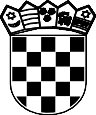 REPUBLIKA HRVATSKA KRAPINSKO-ZAGORSKA ŽUPANIJA OPĆINA SVETI KRIŽ ZAČRETJEOPĆINSKO VIJEĆEKLASA: 400-01/21-01/11 BROJ: 2197/04-01-21-2Sveti Križ Začretje, 08.04.2021.Na temelju članka 108. i 110. Zakona o proračunu (NN 87/08, 136/12 i 15/15), Pravilnika o polugodišnjem i godišnjem izvještaju i izvršenju proračuna (NN 24/13 i 102/17) i članka 13. Statuta Općine Sveti Križ Začretje (“Službeni glasnik Krapinsko-zagorske županije br. 15/09, 5/11, 6/2018, 6/2020) Općinsko vijeće Sveti Križ Začretje na 29. sjednici održanoj 08.04.2021. godine donijelo je:GODIŠNJI IZVJEŠTAJ O IZVRŠENJU PRORAČUNA OPĆINE SVETI KRIŽ ZAČRETJE ZA 2020. GODINUI OPĆI DIOČlanak 1.Godišnji izvještaj o izvršenju proračuna Općine Sveti Križ Začretje za 2020. sadrži prihode i rashode proračuna Općine Sveti Križ Začretje i proračunskog korisnika Općinske knjižnice i čitaonice Sveti Križ Začretje i to:UKUPNO NAPLAĆENI PRIHODI PO BILANCI PRIHODA I IZDATAKA 23.606.860,37 UKUPNO IZVRŠENI I IZDACI PO BILANCI PRIHODA I IZDATAKA	23.694.385,92 RAZLIKA (MANJAK)		87.525,55Članak 2.Razlika (manjak) između ostvarenih prihoda i izvršenih izdataka iznosi 87.525,55 kn. Budući da višak iz prethodne godine iznosi 5.045.138,86 kn, iz viška prihoda poslovanja podmirit će se iznos manjka ostvaren 2020. godine. Nakon spomenutog pokrića manjka ostaje višak u iznosu od 4.957.613,31 kn koji će se raspodijeliti Odlukom o raspodjeli rezultata.Članak 3.Pregled izvršenja bilance prihoda i izdataka Proračuna Općine Sveti Križ Začretje sastavni je dio Godišnjeg izvještaja o izvršenju Proračuna.Članak 4.Godišnji izvještaj o izvršenju proračuna Općine Sveti Križ Začretje za 2020. godinu stupa na snagu prvog dana od dana objave u “Službenom glasniku Krapinsko-zagorske županije”.PREDSJEDNIK OPĆINSKOG VIJEĆAIvica RoginićRačun prihodaZa razdoblje od 01.01.2020. do 31.12.2020.274,27Ind.preth./ tek.god.84,88IndeksIzvor fin.Broj kontaVrsta prihodaOstvareno 2019.Planirano izvornoPlanirano tekućeOstvarenoInd.preth./ tek.god.IndeksIzvor fin.Broj kontaVrsta prihodaOstvareno 2019.Planirano izvornoPlanirano tekućeOstvarenoInd.preth./ tek.god.IndeksRačun rashodaZa razdoblje od 01.01.2020. do 31.12.2020.REALIZACIJA PRORAČUNA PO IZVORIMA FINANCIRANJA - PRIHODIZa razdoblje od 01.01.2020. do 31.12.2020.377,97Ind.preth./ tek.god.89,32Indeks1REALIZACIJA PRORAČUNA PO IZVORIMA FINANCIRANJA - RASHODIZa razdoblje od 01.01.2020. do 31.12.2020.1Pregled proračuna po funkcijskoj klasifikacijiZa razdoblje od 01.01.2020. do 31.12.2020.Račun zaduživanja/financiranjaZa razdoblje od 01.01.2020. do 31.12.2020.Izvor fin.Broj kontaVrsta prihodaOstvareno 2019.Planirano izvornoPlanirano tekućeOstvarenoInd.preth./ tek.god.IndeksIzvršenje po organizacijskoj klasifikaciji za 2020.god.Za razdoblje od 01.01.2020. do 31.12.2020.12PLAN RAZVOJNIH PROGRAMAZa razdoblje od 01.01.2020. do 31.12.2020.CILJ 1. ODRŽIVI RAZVOJ PROSTORA I UNEPREĐENJE INFRASTRUKTUREProgram: P1013, IZGRADNJA OBJEKATA I UREĐAJA KOMUNALNE INFRASTRUKTUREMjera 1.1.: Razvoj i unapređenje infrastrukturnog sustava općineK100006Mjera 1.3.: Unapređenje postojećih i uređenje novih javnih potrebaIZGRADNJA I UREĐENJE GROBLJA005/01Broj osiguranih ukopnih mjesta0,000,000,00K100007UREĐENJE DRUŠTVENIH DOMOVA005/01Broj uređenih društvenih domova0,000,000,00K100008IZGRADNJA I UREĐENJE DJEČJIH IGRALIŠTA005/01Broj uređenih igrališta i broj sprava605.000,00378.833,8162,62Ukupno za mjeru:605.000,00	378.833,81Program: P1015, ODRŽIVO UPRAVLJANJE PROSTOROMMjera 1.1.: Razvoj i unapređenje infrastrukturnog sustava općineUkupno za program:	2.230.000,00	1.679.501,341A100032Mjera 1.3.: Unapređenje postojećih i uređenje novih javnih potrebaSTRATEŠKI DOKUMENTI I PROSTORNO - PLA NSKA DOKUMENTACIJA005/01Broj novoizrađenih strateških dokumenata333.000,00297.814,2089,43Ukupno za mjeru:333.000,00	297.814,20CILJ 2. KONKURENTNO I DRUŠTVENO ODGOVORNO GOSPODARSTVOProgram: P1016, SUSTAV POTICANJA I POTPORA U RAZVOJU GOSPODARSTVA, TURIZMA I POLJOPRIVREDEMjera 2.21.: Sustav poticanja i potpora razvoju poduzetništvaUkupno za program:	443.000,00	403.802,95Ukupno za cilj:	2.673.000,00	2.083.304,292Izvještaj o zaduženju na domaćem i stranom tržištu novca i kapitalaU 2020. godini odobren je dugoročni kredit od Zagrebačke banke u iznosu od 7.000.000,00 kuna za realizaciju kapitalne investicije izgradnje zgrade dječjeg vrtića. Redovna kamatna stopa je fiksna, tromjesečna u visini 1,45% godišnje. Rok otplate je 15 godina sa zadnjom ratom otplate na dan 31.08.2035. godine. U izvještajnom razdoblju iskorišteno je 6.249.216,22 kn kreditnih sredstava, dok je podmireno 104.153,61 kn glavnice te 55.987,88 kn kamata. Iako su Ugovorom dogovorena kreditna sredstva u iznosu od 7.000.000,00 kn, dugoročni kredit ne će biti realiziran u cijelosti budući da su navedena sredstva dovoljna za realizaciju projekta izgradnje zgrade dječjeg vrtića. Obzirom na navedeno nedospjela obveza po zaduženju Općine Sveti Križ Začretje dugoročnim kreditom na kraju izvještajnog razdoblja iznosi 6.145.062,61 kn.Za potrebe premošćivanja situacije nastale zbog različite dinamike priljeva sredstava i dospijeća obveza uslijed odgode plaćanja i/ili obročne otplate, povrata odnosno oslobođenja od plaćanja poreza na dohodak, prirezu na dohodak i doprinosa uslijed pandemije bolesti COVID-19, Općina Sveti Križ Začretje kod Ministarstva financija zadužila se u okviru kratkoročnog beskamatnog zajma jedinicama lokalne i područne (regionalne) samouprave sukladno Naputku o načinu isplate beskamatnog zajma jedinicama lokalne i područne (regionalne) samouprave, HZMO i HZZO (NN 46/2020). Kao što je navedeno zajam je beskamatni, a rok otplate je godinu dana od zatvaranja istog. U izvještajnom razdoblju na računu Općine Sveti Križ Začretje evidentirano je 1.519.284,60 kn po osnovi navedenog beskamatnog zajma. Sredstva su evidentirana na osnovu 3 modela isplate beskamatnog zajma odnosno, po osnovi prijave poreza na dohodak i prireza porezu na dohodak gdje Općina direktno iz svog proračuna podmiruje nastalu obvezu na račun Ministarstva financija te je ona podmirena u cijelosti u izvještajnom razdoblju, zatim po osnovi povrata namirenja po godišnjoj prijavi poreza na dohodak i prirezu poreza na dohodak koji također podrazumijeva povrat direktno iz proračuna Općine na račun Državnog proračuna RH. Obveza po ovoj osnovi je također u potpunosti podmirena, te konačno po osnovi odgode plaćanja poreza na dohodak i prirezu poreza na dohodak od strane poslodavaca kod kojeg Općina nema direktni utjecaj na dinamiku otplate zajma, već se otplata vrši uplatom poreza na dohodak poslodavaca kojima je bila omogućena odgoda plaćanja poreza na dohodak i prireza porezu na dohodak, a svejedno je Općini taj porez na dohodak namiren u realnom vremenu. Nedospjela obveza u izvještajnom razdoblju, po osnovi odgode plaćanja poreza na dohodak i prirezu poreza na dohodak od strane poslodavaca, iznose 227.636,98 kn.Izvještaj o korištenju proračunske zaliheU izvještajnom razdoblju nisu isplaćivana sredstva iz proračunske zalihe.Izvještaj o danim jamstvima i izdacima po jamstvimaU izvještajnom razdoblju Općina Sveti Križ Začretje nije izdavala niti ima postojeća jamstva.Obrazloženje ostvarenja prihoda i primitaka, rashoda i izdatakaU razdoblju od 01.01.siječnja do 31. prosinca 2020. godine Proračun je ostvaren kakoslijedi:Manjak prihoda iz prethodnih godina	0,00 knPrihodi i primici tekuće fiskalne godine	23.606.860,37 knRashodi i izdaci tekuće fiskalne godine	23.694.385,92 knOstvareni višak prihoda i primitaka tekućeg razdoblja	5.045.138,86 knUkupan višak prihoda	4.957.613,31 knProračunom Općine Sveti Križ Začretje i proračunskog korisnika Općinske knjižnice i čitaonice Sveti Križ Začretje za 2020. planirani su prihodi i primici u iznosu od 26.431.000,00 kn, a ostvareni su u iznosu od 23.606.860,37 kn ili 89,32 %. U odnosu na 2019. godinu prihodi Proračuna veći su za 175.084,01 kuna.Struktura prihoda:prihod od poreza na dohodak ostvaren je 99,71% od plana, a u odnosu na 2019. veći je za 554.706,79 kn. Tijekom 2020. godine primljena su sredstva fiskalnog izravnanja u iznosu od 774.525,36 kn.prihod od poreza na kuće za odmor ostvaren je 83,27% od plana,prihod od poreza na korištenje javnih površina ostvaren je 0,00% , zbog toga jer se isti nije obračunavao u 2020. godini zbog pojave pandemije bolesti COVID-19prihod od poreza na promet nekretnina ostvaren je 96,33%prihod od prenamjene zemljišta ostvaren je 15,13%prihod od poreza na potrošnju ostvaren je 70,91%. Iznos je manji zbog pojave bolesti COVID- 19, budući da ugostiteljski objekti nisu radili određeno vrijeme.porez na tvrtku Zakonom je ukinut od 2017. ali je planirana naplata starog duga koja je ostvarena 12,00%pomoći iz državnog i lokanog proračuna sadrže primljena sredstva od Državnog proračuna – kompenzacijska mjera za razliku poreza na dohodak, tekuće pomoći KZŽ za malu školu te za nabavu radnih bilježnica i radnog materijala za učenike osnovnih škola, sredstva Ministarstva za demografiju obitelj mlade i socijalnu politiku za provođenje projekta za mlade, Ministarstva kulture i KZŽ za nabavu knjiga i opreme za Općinsku knjižnicu i čitaonicu te Ministarstva prostornog uređenja graditeljstva i državne imovine za izgradnju parkirališta u ulici O. Woolfa. Navedene pomoći realizirane su s 73,75% u odnosu na planirano.pomoći iz državnog proračuna temeljem prijenosa sredstava EU obuhvaćaju sredstva predujma Agencije za plaćanje u poljoprivredi, ribarstvu i ruralnom razvoju za potrebe izgradnje zgrade dječjeg vrtića, sredstva INEA-e za provođenje projekta „WiFi4EU“ te preostala sredstva za provođenje projekta „Zeleno srce Zagorja“. Ostvarena sredstva u odnosu na planirano u ovom slučaju iznose 68,38%.prihod od koncesija ostvaren je s 71,49%, a sadrži uplate tvrtke Eko flor plus d.o.o. i Dimnjačarstva Valjakprihod od zakupa poljoprivrednog zemljišta ostvaren je 65,61%prihod od zakupa poslovnih objekata ostvaren je 55,81%naknada za legalizaciju naplaćena je 80,40% (od ukupnog iznosa uplaćene naknade Općini pripada 30%)prihod od prodaje državnih biljega 29,41%vodni doprinos naplaćen je 26,70% od plana, a uplaćuju ga Hrvatske vode mjesečno (8% od naplaćenog vodnog doprinosa prema Zakonu o financiranju vodnog gospodarstva)komunalni doprinos naplaćen je 28,28% od planaprihod od komunalne naknade ostvaren je 87,38%, uz napomenu da su zbog pojave pandemije bolesti COVID-19 pravne osobe oslobođene plaćanja jedne rate komunalne naknadeprihod od grobne naknade ostvaren je 71,87%,ostali prihodi naplaćeni su u iznosu od 160.972,87 kn, a odnose se u najvećem dijelu na sredstva dobivena sudskom presudom protiv tvrtke T-com, odnosno za naknada za pravo puta (HAKOM)Bilanca rashoda sadrži sve rashode i izdatke Proračuna i Općinske knjižnice i čitaonice koji su planirani u ukupnom iznosu od 25.153.000,00 kn a izvršeni su u iznosu od 23.694.385,92 kn. Rashodi su isplaćivani u skladu sa Zakonom i Odlukom o izvršavanju Proračuna Općine Sveti Križ Začretje za 2020. godinu. Proračunskom korisniku Općinskoj knjižnici i čitaonici sredstva su isplaćivana redovito po zaprimljenim zahtjevima.Potraživanja Općine Sveti Križ Začretje na dan 31.12.2020. godine iznose ukupno2.122.880,58 kn i to:U skladu s odredbama Pravilnika o proračunskom računovodstvu i Računskom planu s 31.12.2020. godine proveden je ispravak vrijednosti potraživanja u ukupnom iznosu od 1.302.655,45 kn što umanjuje vrijednost ukupnih potraživanja te ona u stvarnosti iznose 820.225,13 kn.Obaveze Općine Sveti Križ Začretje na dan 31.12.2020. godine ukupno iznose 1.893.073,60 kn, od čega je 1.694.872,34 kn nedospjelih obveza i 198.201,26 kn dospjelih obaveza. Nedospjele obaveze sastoje se od obaveza za rashode poslovanja u iznosu od 756.482,10 kn i obveza za nabavu nefinancijske imovine u iznosu od 710.753,26 kn i obveza za financijsku imovinu u iznosu od 227.636,98 kn. Dospjele obaveze odnose se na rashode poslovanja u iznosu od 185.276,26 kn i obveze za nabavu nefinancijske imovine u iznosu od 12.925,00 kn.Proračunski korisnik Općinska knjižnica i čitaonica u izvještajnom razdoblju nema naplaćivanih potraživanja dok ukupne obveze iznose 21.422,86 kn i odnose se na nedospjele obveze za rashode poslovanja.Saldo na žiro-računu 31.12.2019. godine iznosi 6.222.104,93 kn, te u blagajni 1.145,25 kn.iznosi:Udio Općine Sveti Križ Začretje u temeljnom kapitalu trgovačkih društava javnog sektora-	Komunalno Zabok d.o.o. (19%) =1.189.500,00 knSPECIJALNA OPREMA - TOTAL ENERGY d.o.o. (19% )=418.100,00 knZagorski vodovod Zabok d.o.o. (6,36%) = 4.544.800,00 knKrugoval Zabok (1%)	- nema podataka o vrijednosti(1)(2)(3)(4)(4/1)(4/2)1,4,56Prihodi poslovanja6.245.686,0219.967.000,0017.130.007,17274,2785,79161Prihodi od poreza4.991.775,2210.288.000,0010.105.013,47202,4398,22611Porez i prirez na dohodak4.742.229,459.404.000,009.376.472,51197,7299,716111Porez i prirez na dohodak od nesa3.886.680,358.083.000,007.964.515,79204,9298,536112Porez i prirez na dohodak od sam270.886,85683.000,00707.412,63261,15103,576113Porez i prirez na dohodak od imov161.501,85346.000,00291.014,36180,1984,116114Porez i prirez na dohodak od kapi137.982,50292.000,00449.758,12325,95154,036117Povrat poreza i prireza na dohoda0,000,00-810.753,750,000,006118Sredstva fiskalnog izravnanja s ra285.177,900,00774.525,36271,590,00613Porezi na imovinu158.117,78619.000,00558.290,70353,0990,196131Stalni porezi na nepokretnu imovi9.161,1494.000,0056.625,57618,1160,246134Povremeni porezi na imovinu148.956,64525.000,00501.665,13336,7995,56614Porezi na robu i usluge91.427,99265.000,00170.250,26186,2164,256142Porez na promet91.383,98235.000,00166.650,04182,3670,916145Porezi na korištenje dobara ili izv44,0130.000,003.600,228.180,4612,00563Pomoći iz inozemstva (darovnice)129.161,676.854.700,004.752.488,193.679,4969,33633Pomoći iz proračuna76.300,001.040.000,00767.051,821.005,3173,756331Tekuće pomoći proračunu iz drugi6.300,00590.000,00526.051,828.350,0389,166332Kapitalne pomoći proračunu iz dru70.000,00450.000,00241.000,00344,2953,56634Pomoći od izvanproračunskih kori27.161,670,000,000,000,006341Tekuće pomoći od izvanproračuns27.161,670,000,000,000,00(1)(2)(3)(4)(4/1)(4/2)636Pomoći proračunskim korisnicima25.700,0042.000,0038.280,00148,9591,146361Tekuće pomoći proračunskim kori5.700,0013.000,009.280,00162,8171,386362Kapitalne pomoći proračunskim ko20.000,0029.000,0029.000,00145,00100,00638Pomoći iz državnog proračuna tem0,005.772.700,003.947.156,370,0068,386382Kapitalne pomoći iz državnog pro0,005.772.700,003.947.156,370,0068,38164Prihodi od imovine104.334,62148.500,0093.806,6689,9163,17641Prihodi od financijske imovine22,470,0045,95204,490,006413Kamate na oročena sredstva i dep22,470,0045,95204,490,00642Prihodi od nefinancijske imovine104.312,15148.500,0093.760,7189,8863,146421Naknade za koncesije19.758,7753.000,0037.890,51191,7771,496422Prihodi od zakupa i iznajmljivanja77.722,2075.000,0039.759,6851,1653,016423Naknada za korištenje nefinancijs45,03500,0030,7268,226,146429Ostali prihodi od nefinancijske imo6.786,1520.000,0016.079,80236,9580,404,565Prihodi od upravnih i administrativ960.414,512.215.800,001.819.048,02189,4082,09651Upravne i administrativne pristojb2.879,599.500,003.983,91138,3541,946513Ostale upravne pristojbe i naknad2.127,465.000,001.470,6069,1229,416514Ostale pristojbe i naknade752,134.500,002.513,31334,1655,85652Prihodi po posebnim propisima103.071,03235.300,00184.393,13178,9078,376522Prihodi vodnog gospodarstva23.341,7840.000,0010.679,2645,7526,706526Ostali nespomenuti prihodi79.729,25195.300,00173.713,87217,8888,95653Komunalni doprinosi i naknade854.463,891.971.000,001.630.670,98190,8482,736531Komunalni doprinosi16.410,6471.000,0020.081,31122,3728,286532Komunalne naknade838.053,251.900.000,001.610.589,67192,1884,77566Prihodi od prodaje proizvoda i rob60.000,00460.000,00359.650,83599,4278,18(1)(2)(3)(4)(4/1)(4/2)663Donacije od pravnih i fizičkih osob60.000,00460.000,00359.650,83599,4278,186631Tekuće donacije60.000,0060.000,000,000,000,006632Kapitalne donacije0,00400.000,00359.650,830,0089,9147Prihodi od prodaje nefinancijske i0,00214.000,000,000,000,00471Prihodi od prodaje neproizvedene0,00100.000,000,000,000,00711Prihodi od prodaje materijalne im0,00100.000,000,000,000,007111Zemljište0,00100.000,000,000,000,00472Prihodi od prodaje proizvedene d0,00114.000,000,000,000,00721Prihodi od prodaje građevinskih o0,00114.000,000,000,000,007211Stambeni objekti0,00114.000,000,000,000,00Sveukupno rashodi:5.091.986,0025.048.000,0025.048.000,0023.590.232,31463,2894,18Izvor fin.Broj kontaVrsta rashoda i izdatakaOstvareno 2019.Planirano izvornoPlanirano tekućeOstvarenoInd.preth./ tek.god.Indeks(1)(2)(3)(4)(4/1)(4/2)1,11,4,5,523Rashodi poslovanja4.829.869,9610.868.900,0010.078.157,17208,6692,721,531Rashodi za zaposlene513.391,741.297.500,001.232.885,65240,1595,02311Plaće (Bruto)414.266,281.071.000,001.018.553,07245,8795,103111Plaće za redovan rad414.266,281.071.000,001.018.553,07245,8795,10312Ostali rashodi za zaposlene30.678,0051.500,0046.426,00151,3390,153121Ostali rashodi za zaposlene30.678,0051.500,0046.426,00151,3390,15313Doprinosi na plaće68.447,46175.000,00167.906,58245,3195,953132Doprinosi za obvezno zdravstveno osigu68.220,27175.000,00167.906,58246,1295,953133Doprinosi za obvezno osiguranje u sluča227,190,000,000,000,001,4,5,5232Materijalni rashodi2.311.634,404.803.900,004.408.112,21190,6991,76321Naknade troškova zaposlenima30.261,6283.000,0079.443,30262,5295,713211Službena putovanja5.486,6210.000,008.647,00157,6086,473212Naknade za prijevoz, za rad na terenu i22.854,0060.000,0059.392,30259,8898,993213Stručno usavršavanje zaposlenika1.333,0010.000,008.914,00668,7289,143214Ostale naknade troškova zaposlenima588,003.000,002.490,00423,4783,00322Rashodi za materijal i energiju299.114,81606.000,00555.779,15185,8191,713221Uredski materijal i ostali materijalni ras32.570,4248.500,0045.815,75140,6794,473223Energija220.455,06455.500,00435.728,50197,6595,663224Materijal i dijelovi za tekuće i investicijs44.089,3390.000,0063.646,96144,3670,723225Sitni inventar2.000,0012.000,0010.587,94529,4088,23323Rashodi za usluge1.785.644,293.460.700,003.174.634,76177,7991,73Izvor fin.Broj kontaVrsta rashoda i izdatakaOstvareno 2019.Planirano izvornoPlanirano tekućeOstvarenoInd.preth./tek.god.Indeks(1)(2)(3)(4)(4/1)(4/2)3231Usluge telefona, pošte i prijevoza52.199,0683.500,0077.100,04147,7092,343232Usluge tekućeg i investicijskog održavan247.276,421.510.500,001.446.716,60585,0695,783233Usluge promidžbe i informiranja347.187,1350.000,006.458,131,8612,923234Komunalne usluge495.355,861.030.600,00956.646,76193,1292,823235Zakupnine i najamnine7.500,0017.300,0016.792,19223,9097,063236Zdravstvene i veterinarske usluge31.682,2780.000,0066.999,10211,4783,753237Intelektualne i osobne usluge263.833,75122.500,0082.337,6731,2167,213238Računalne usluge38.761,75111.500,00109.734,50283,1098,423239Ostale usluge301.848,05454.800,00411.849,77136,4490,56324Naknade troškova osobama izvan radno7.185,540,000,000,000,003241Naknade troškova osobama izvan radno7.185,540,000,000,000,00329Ostali nespomenuti rashodi poslovanja189.428,14654.200,00598.255,00315,8291,453291Naknade za rad predstavničkih i izvršnih0,0022.000,009.429,840,0042,863292Premije osiguranja21.028,7040.700,0040.625,46193,1999,823293Reprezentacija5.093,8332.000,0030.673,70602,1795,863294Članarine6.550,3410.000,009.302,00142,0193,023295Pristojbe i naknade4.027,8330.000,0030.000,00744,82100,003299Ostali nespomenuti rashodi poslovanja152.727,44519.500,00478.224,00313,1292,051,534Financijski rashodi20.044,48100.500,0094.423,37471,0793,95342Kamate za primljene kredite i zajmove1.314,1856.000,0055.987,884.260,2999,983422Kamate za primljene kredite i zajmove1.314,1856.000,0055.987,884.260,2999,98343Ostali financijski rashodi18.730,3044.500,0038.435,49205,2086,373431Bankarske usluge i usluge platnog prom10.430,3042.500,0038.035,49364,6689,503434Ostali nespomenuti financijski rashodi8.300,002.000,00400,004,8220,00Izvor fin.Broj kontaVrsta rashoda i izdatakaOstvareno 2019.Planirano izvornoPlanirano tekućeOstvarenoInd.preth./tek.god.Indeks(1)(2)(3)(4)(4/1)(4/2)135Subvencije84.754,60248.000,00177.912,63209,9271,74352Subvencije trgovačkim društvima, poljo84.754,60248.000,00177.912,63209,9271,743523Subvencije poljoprivrednicima i obrtnic84.754,60248.000,00177.912,63209,9271,741,1136Pomoći dane u inozemstvo i unutar opć801.681,571.740.200,001.722.076,17214,8198,96363Pomoći unutar općeg proračuna0,00186.000,00178.704,200,0096,083631Tekuće pomoći unutar općeg proračuna0,0042.000,0035.579,200,0084,713632Kapitalne pomoći unutar općeg proraču0,00144.000,00143.125,000,0099,39366Pomoći proračunskim korisnicima drugi801.681,571.554.200,001.543.371,97192,5299,303661Tekuće pomoći proračunskim korisnicim795.331,571.543.200,001.533.476,40192,8199,373662Kapitalne pomoći proračunskim korisnic6.350,0011.000,009.895,57155,8489,961,1137Naknade građanima i kućanstvima na te479.879,861.432.000,001.399.782,30291,6997,75372Ostale naknade građanima i kućanstvim479.879,861.432.000,001.399.782,30291,6997,753721Naknade građanima i kućanstvima u no219.708,95648.000,00623.185,48283,6496,173722Naknade građanima i kućanstvima u na260.170,91784.000,00776.596,82298,4999,061,4,538Ostali rashodi618.483,311.246.800,001.042.964,84168,6383,65381Tekuće donacije578.483,311.041.800,00912.350,00157,7187,573811Tekuće donacije u novcu578.483,311.041.800,00912.350,00157,7187,57382Kapitalne donacije40.000,00100.000,00100.000,00250,00100,003821Kapitalne donacije neprofitnim organiza40.000,00100.000,00100.000,00250,00100,003850,005.000,000,000,000,0038510,005.000,000,000,000,00386Kapitalne pomoći0,00100.000,0030.614,840,0030,613861Kapitalne pomoći kreditnim i ostalim fin0,00100.000,0030.614,840,0030,611,4,43,5,52,7,4Rashodi za nabavu nefinancijske imovin262.116,0414.179.100,0013.512.075,145.155,0095,308Izvor fin.Broj kontaVrsta rashoda i izdatakaOstvareno 2019.Planirano izvornoPlanirano tekućeOstvarenoInd.preth./tek.god.Indeks(1)(2)(3)(4)(4/1)(4/2)141Rashodi za nabavu neproizvedene dugo0,006.000,005.759,200,0095,99411Materijalna imovina - prirodna bogatstv0,006.000,005.759,200,0095,994111Zemljište0,006.000,005.759,200,0095,991,4,43,5,52,7,42Rashodi za nabavu proizvedene dugotra237.014,0514.173.100,0013.506.315,945.698,5395,308421Građevinski objekti151.119,0814.040.000,0013.374.540,078.850,3395,264212Poslovni objekti0,0011.800.000,0011.619.664,820,0098,474213Ceste, željeznice i ostali prometni objek103.844,701.055.000,00862.992,91831,0481,804214Ostali građevinski objekti47.274,381.185.000,00891.882,341.886,6175,26422Postrojenja i oprema29.705,0063.600,0062.408,50210,0998,134221Uredska oprema i namještaj26.555,0046.600,0045.612,50171,7797,884226Sportska i glazbena oprema0,0015.000,0014.800,000,0098,674227Uređaji, strojevi i oprema za ostale nam3.150,002.000,001.996,0063,3799,80424Knjige, umjetnička djela i ostale izložbe42.439,9759.000,0058.867,37138,7199,784241Knjige42.439,9759.000,0058.867,37138,7199,78426Nematerijalna proizvedena imovina13.750,0010.500,0010.500,0076,36100,004262Ulaganja u računalne programe13.750,0010.500,0010.500,0076,36100,00145Rashodi za dodatna ulaganja na nefina25.101,990,000,000,000,00451Dodatna ulaganja na građevinskim obje25.101,990,000,000,000,004511Dodatna ulaganja na građevinskim obje25.101,990,000,000,000,00(1)(2)(3)(4)(4/1)(4/3)1Opći prihodi i primici5.096.109,8410.436.500,0010.436.500,0010.198.820,13200,1397,724Prihodi za posebne namjene960.164,512.416.500,002.416.500,001.806.407,02188,1474,755Pomoći189.411,677.328.000,007.328.000,005.124.780,022.705,6369,938Namjenski primici0,006.250.000,006.250.000,006.249.216,220,0099,9981Namjenski primici od zaduživanja0,000,000,00227.636,980,000,00Sveukupno rashodi:5.281.600,7525.153.000,0025.153.000,0023.694.385,92448,6294,20Izvor financiranjaNaziv izvora financiranjaOstvareno 2019.Planirano izvornoPlanirano tekućeOstvarenoInd.preth./ tek.god.Indeks(1)(2)(3)(4)(4/1)(4/3)1Opći prihodi i primiciOpći prihodi i primici3.433.091,877.525.600,007.525.600,007.050.844,170,0093,6911Opći prihodi i primiciOpći prihodi i primici159.364,83339.000,00339.000,00307.517,74140,4790,714Prihodi za posebne namjenePrihodi za posebne namjene1.074.880,004.688.250,004.688.250,004.046.488,87223,5586,3143Ostali prihodi za posebne namjeneOstali prihodi za posebne namjene0,0092.000,0092.000,000,000,000,005PomoćiPomoći614.264,057.847.150,007.847.150,007.741.224,68185,0698,6552Ostale pomoćiOstale pomoći0,00241.000,00241.000,00235.629,940,0097,777Prihodi od prodaje imovinePrihodi od prodaje imovine0,00110.000,00110.000,00105.988,750,0096,358Namjenski primiciNamjenski primici0,004.310.000,004.310.000,004.206.691,770,0097,60Ostvareno 2019.Planirano izvornoPlanirano tekućeOstvarenoIndeksIndeks(1)(2)(3)(4)(4/1)(4/3)Klasifikacija: 01, Opće javne usluge1.138.334,242.507.500,002.507.500,002.321.980,77203,98%92,60%Klasifikacija: 011, Izvršna i zakonodavna tijela, financ. i fisk. pos969.555,382.037.400,002.037.400,001.869.483,24192,82%91,76%Klasifikacija: 016, Opće javne usluge koje nisu drugdje svrstane168.778,86470.100,00470.100,00452.497,53268,10%96,26%Klasifikacija: 03, Javni red i sigurnost237.929,58559.000,00559.000,00547.809,60230,24%98,00%Klasifikacija: 032, Usluge protupožarne zaštite237.929,58559.000,00559.000,00547.809,60230,24%98,00%Klasifikacija: 04, Ekonomski poslovi242.704,01786.000,00786.000,00678.191,22279,43%86,28%Klasifikacija: 041, Opći ekonomski, trgovački i poslovi vezani uz rad219.768,87639.000,00639.000,00546.601,71248,72%85,54%Klasifikacija: 042, Poljoprivreda, šumarstvo, ribarstvo i lov22.935,14147.000,00147.000,00131.589,51573,75%89,52%Klasifikacija: 06, USLUGE UNAPREĐ. STANOVANJA I ZAJEDNICE1.589.167,585.411.000,005.411.000,004.666.929,66293,67%86,25%Klasifikacija: 064, Ulična rasvjeta212.826,86438.000,00438.000,00422.007,47198,29%96,35%Klasifikacija: 066, Rashodi vezani za stanovanje i kom.pogodnosti1.376.340,724.973.000,004.973.000,004.244.922,19308,42%85,36%Klasifikacija: 08, REKREACIJA, KULTURA I RELIGIJA652.918,741.106.300,001.106.300,00917.511,57140,52%82,94%Klasifikacija: 081, Službe rekreacije i sporta161.286,16174.000,00174.000,00173.729,68107,72%99,84%Klasifikacija: 082, Službe kulture491.632,58932.300,00932.300,00743.781,89151,29%79,78%Klasifikacija: 09, Obrazovanje1.161.052,6414.410.200,0014.410.200,0014.190.057,921.222,17%98,47%Klasifikacija: 091, Predškolsko i osnovno obrazovanje1.008.037,8114.080.200,0014.080.200,0013.891.460,251.378,07%98,66%Klasifikacija: 092, Srednješkolsko obrazovanje153.014,83330.000,00330.000,00298.597,67195,14%90,48%Klasifikacija: 10, Socijalna zaštita69.879,21268.000,00268.000,00267.751,57383,16%99,91%Klasifikacija: 106, Socijalna zaštita - stanovanje69.879,21268.000,00268.000,00267.751,57383,16%99,91%Ukupno:5.091.986,0025.048.000,0025.048.000,0023.590.232,31463,28%94,18%(1)(2)(3)(4)(4/1)(4/2)15Izdaci za financijsku imovinu i otp189.614,75105.000,00104.153,6154,9399,19154Izdaci za otplatu glavnice primljen189.614,75105.000,00104.153,6154,9399,19542Otplata glavnice primljenih kredita189.614,75105.000,00104.153,6154,9399,195422Otplata glavnice primljenih kredita189.614,75105.000,00104.153,6154,9399,19818Primici od financijske imovine i za0,006.250.000,006.476.853,200,00103,638184Primici od zaduživanja0,006.250.000,006.476.853,200,00103,63842Primljeni krediti i zajmovi od kred0,006.250.000,006.249.216,220,0099,998422Primljeni krediti od kreditnih instit0,006.250.000,006.249.216,220,0099,99847Primljeni zajmovi od drugih razina0,000,00227.636,980,000,008471Primljeni zajmovi od državnog pro0,000,00227.636,980,000,00Planirano izvornoPlanirano tekućeOstvarenoIndeks(1)(2)(3)(3/2)Razdjel: 001, OPĆINSKO VIJEĆE	203.600,00203.600,00137.459,5467,51Glava: 01, OPĆINSKO VIJEĆE	203.600,00203.600,00137.459,5467,51Razdjel: 002, JEDINSTVENI UPRAVNI ODJEL	1.833.800,001.833.800,001.732.023,7094,45Glava: 01, JEDINSTVENI UPRAVNI ODJEL	1.833.800,001.833.800,001.732.023,7094,45Razdjel: 003, PREDŠKOLSKI ODGOJ I ŠKOLSTVO	14.410.200,0014.410.200,0014.190.057,9298,47Glava: 01, USTROJSTVENA JEDINICA DJEČJEG VRTIĆA	1.176.200,001.176.200,001.169.587,0499,44Glava: 02, OSNOVNA ŠKOLA SVETI KRIŽ ZAČRETJE	167.000,00167.000,00165.208,8698,93Glava: 03, OSTALE POTREBE I IZDACI ZA DJECU	12.737.000,0012.737.000,0012.556.664,3598,58Glava: 04, SREDNJOŠKOLSKO I FAKULTETSKO OBRAZOVANJE	330.000,00330.000,00298.597,6790,48Razdjel: 004, KULTURA I SPORT	1.106.300,001.106.300,00917.511,5782,94Glava: 01, OPĆINSKA KNJIŽNICA I ČITAONICA	359.300,00359.300,00304.683,8684,80Glava: 02, MUZEJSKO-GALERIJSKA DJELATNOST	95.000,0095.000,0081.548,0385,84Glava: 03, SAKRALNI OBJEKTI	58.000,0058.000,0058.000,00100,00Glava: 04, KUD-ovi, SPORTSKA DRUŠTVA I DRUŠTVENE DJELATNOSTI	594.000,00594.000,00473.279,6879,68Razdjel: 005, KOMUNALNA INFRASTRUKTURA	5.913.100,005.913.100,005.158.788,2587,24Glava: 01, KOMUNALNA INFRASTRUKTURA	5.913.100,005.913.100,005.158.788,2587,24Razdjel: 006, PODUZETNIŠTVO, TURIZAM I POLJOPRIVREDA	730.000,00730.000,00622.203,3485,23Glava: 01, POLJOPRIVREDA	147.000,00147.000,00131.589,5189,52Glava: 02, TURIZAM	440.000,00440.000,00408.711,5192,89Glava: 03, PODUZETNIŠTVO	143.000,00143.000,0081.902,3257,27Razdjel: 007, SOCIJALNA SKRB	281.000,00281.000,00279.751,5799,56Glava: 01, SOCIJALNA SKRB	281.000,00281.000,00279.751,5799,56Razdjel: 008, ZAŠTITA OD POŽARA I CIVILNA ZAŠTITA	670.000,00670.000,00656.590,0398,00Glava: 01, ZAŠTITA OD POŽARA I CIVILNA ZAŠTITA	670.000,00670.000,00656.590,0398,00Planirano izvornoPlanirano tekućeOstvarenoIndeks(1)(2)(3)(3/2)Razdjel: 009, TEKUĆA ZALIHA PRORAČUNA5.000,005.000,000,000,00Glava: 01, TEKUĆA ZALIHA PRORAČUNA5.000,005.000,000,000,00UKUPNO:25.153.000,0025.153.000,0023.694.385,9294,20Rashodi/izdaci po proračunskim klasifikacijama za 2020.god.raspoređuju se:Rashodi/izdaci po proračunskim klasifikacijama za 2020.god.raspoređuju se:Rashodi/izdaci po proračunskim klasifikacijama za 2020.god.raspoređuju se:Rashodi/izdaci po proračunskim klasifikacijama za 2020.god.raspoređuju se:Rashodi/izdaci po proračunskim klasifikacijama za 2020.god.raspoređuju se:Rashodi/izdaci po proračunskim klasifikacijama za 2020.god.raspoređuju se:Rashodi/izdaci po proračunskim klasifikacijama za 2020.god.raspoređuju se:Rashodi/izdaci po proračunskim klasifikacijama za 2020.god.raspoređuju se:Za razdoblje od 01.01.2020. do 31.12.2020.Za razdoblje od 01.01.2020. do 31.12.2020.Za razdoblje od 01.01.2020. do 31.12.2020.Za razdoblje od 01.01.2020. do 31.12.2020.Za razdoblje od 01.01.2020. do 31.12.2020.Za razdoblje od 01.01.2020. do 31.12.2020.Za razdoblje od 01.01.2020. do 31.12.2020.Za razdoblje od 01.01.2020. do 31.12.2020.Ukupno rashodi/izdaci:25.153.000,0025.153.000,0023.694.385,9294,20PozicijaBroj kontaVrsta rashoda i izdatakaKlasifikacijaPlanirano izvornoPlanirano tekućeOstvarenoIndeks(1)(2)(3)(3/2)Razdjel: 001, OPĆINSKO VIJEĆERazdjel: 001, OPĆINSKO VIJEĆE203.600,00203.600,00137.459,5467,51Glava: 01, OPĆINSKO VIJEĆEGlava: 01, OPĆINSKO VIJEĆE203.600,00203.600,00137.459,5467,51Izvori zbrojno: 1,Opći prihodi i primiciIzvori zbrojno: 1,Opći prihodi i primici130.600,00130.600,00110.209,54Izvori zbrojno: 52, Ostale pomoćiIzvori zbrojno: 52, Ostale pomoći73.000,0073.000,0027.250,00Program: 1000, DONOŠENJE AKATA I MJERA PREDST.I IZV.TIJELAProgram: 1000, DONOŠENJE AKATA I MJERA PREDST.I IZV.TIJELAProgram: 1000, DONOŠENJE AKATA I MJERA PREDST.I IZV.TIJELA172.800,00172.800,00106.659,5461,72Aktivnost: A100001, PREDSTAVNIČKO I IZVRŠNO TIJELOAktivnost: A100001, PREDSTAVNIČKO I IZVRŠNO TIJELOAktivnost: A100001, PREDSTAVNIČKO I IZVRŠNO TIJELO172.800,00172.800,00106.659,5461,72Izvor financiranja: 1, Opći prihodi i primiciIzvor financiranja: 1, Opći prihodi i primici99.800,0099.800,0079.409,5479,57001,002,003,004,005,0051,006,0061,0062,0073Rashodi poslovanja01199.800,0079.409,5479,57001,002,003,004,005,0051,006,0061,006232Materijalni rashodi01189.800,0069.409,5477,29001,0062323Rashodi za usluge01129.800,0023.425,0078,610013239Ostale usluge01129.800,0023.425,0078,61002,003,004,005,0051,006,0061329Ostali nespomenuti rashodi poslovanja01160.000,0045.984,5476,64002,0033291Naknade za rad predstavničkih i izvršnih tijela,povjerensta01122.000,009.429,8442,86004,0053293Reprezentacija01132.000,0030.673,7095,860051,006,00613299Ostali nespomenuti rashodi poslovanja0116.000,005.881,0098,0200738Ostali rashodi01110.000,0010.000,00100,00007381Tekuće donacije01110.000,0010.000,00100,000073811Tekuće donacije u novcu01110.000,0010.000,00100,00Izvor financiranja: 52, Ostale pomoćiIzvor financiranja: 52, Ostale pomoći73.000,0073.000,0027.250,0037,33001,002,003,004,005,0051,006,0061,0062,0073Rashodi poslovanja01165.700,0020.000,0030,44001,002,003,004,005,0051,006,0061,006232Materijalni rashodi01165.700,0020.000,0030,44001,0062323Rashodi za usluge01165.700,0020.000,0030,4400623233Usluge promidžbe i informiranja01143.200,000,000,0000623237Intelektualne i osobne usluge01122.500,0020.000,0088,890062,00714Rashodi za nabavu nefinancijske imovine0117.300,007.250,0099,320062,007142Rashodi za nabavu proizvedene dugotrajne imovine0117.300,007.250,0099,320062,0071422Postrojenja i oprema0117.300,007.250,0099,320062,00714221Uredska oprema i namještaj0117.300,007.250,0099,32Program: 1001, RAZVOJ CIVILNOG DRUŠTVA - POLITIČKE STRANKEProgram: 1001, RAZVOJ CIVILNOG DRUŠTVA - POLITIČKE STRANKEProgram: 1001, RAZVOJ CIVILNOG DRUŠTVA - POLITIČKE STRANKE30.800,0030.800,0030.800,00100,00Aktivnost: A100002, OSNOVNE FUNKCIJE STRANAKAAktivnost: A100002, OSNOVNE FUNKCIJE STRANAKAAktivnost: A100002, OSNOVNE FUNKCIJE STRANAKA30.800,0030.800,0030.800,00100,00Izvor financiranja: 1, Opći prihodi i primiciIzvor financiranja: 1, Opći prihodi i primici30.800,0030.800,0030.800,00100,00008,00813Rashodi poslovanja01130.800,0030.800,00100,00008,008138Ostali rashodi01130.800,0030.800,00100,00008,0081381Tekuće donacije01130.800,0030.800,00100,00008,00813811Tekuće donacije u novcu01130.800,0030.800,00100,00Razdjel: 002, JEDINSTVENI UPRAVNI ODJELRazdjel: 002, JEDINSTVENI UPRAVNI ODJELRazdjel: 002, JEDINSTVENI UPRAVNI ODJEL1.833.800,001.833.800,001.732.023,7094,45Glava: 01, JEDINSTVENI UPRAVNI ODJELGlava: 01, JEDINSTVENI UPRAVNI ODJELGlava: 01, JEDINSTVENI UPRAVNI ODJEL1.833.800,001.833.800,001.732.023,7094,45Izvori zbrojno: 1,Opći prihodi i primiciIzvori zbrojno: 1,Opći prihodi i primici1.833.800,001.833.800,001.732.023,70Program: 1002, JAVNA UPRAVA I ADMINISTRACIJAProgram: 1002, JAVNA UPRAVA I ADMINISTRACIJAProgram: 1002, JAVNA UPRAVA I ADMINISTRACIJA1.833.800,001.833.800,001.732.023,7094,45Aktivnost: A100003, PLAĆE I MATERIJALNI TROŠKOVI JED. UPRAVNOG ODJELAAktivnost: A100003, PLAĆE I MATERIJALNI TROŠKOVI JED. UPRAVNOG ODJELAAktivnost: A100003, PLAĆE I MATERIJALNI TROŠKOVI JED. UPRAVNOG ODJELA1.187.000,001.187.000,001.153.108,2997,14Izvor financiranja: 1, Opći prihodi i primiciIzvor financiranja: 1, Opći prihodi i primici1.187.000,001.187.000,001.153.108,2997,14009,010,011,012,013,014,015,016,017,018,0193Rashodi poslovanja0111.187.000,001.153.108,2997,14009,010,011,012,01331Rashodi za zaposlene0111.075.000,001.045.916,5097,29009,010311Plaće (Bruto)011890.000,00865.227,9197,22009,0103111Plaće za redovan rad011890.000,00865.227,9197,22011312Ostali rashodi za zaposlene01140.000,0037.926,0094,820113121Ostali rashodi za zaposlene01140.000,0037.926,0094,82012,013313Doprinosi na plaće011145.000,00142.762,5998,460123132Doprinosi za obvezno zdravstveno osiguranje011145.000,00142.762,5998,46014,015,016,017,018,01932Materijalni rashodi011112.000,00107.191,7995,71014,015,016,017321Naknade troškova zaposlenima01180.000,0076.949,3096,190143211Službena putovanja0117.000,006.153,0087,900153212Naknade za prijevoz, za rad na terenu i odvojeni život01160.000,0059.392,3098,990163213Stručno usavršavanje zaposlenika01110.000,008.914,0089,140173214Ostale naknade troškova zaposlenima0113.000,002.490,0083,00018,019322Rashodi za materijal i energiju01132.000,0030.242,4994,51018,0193221Uredski materijal i ostali materijalni rashodi01132.000,0030.242,4994,51Aktivnost: A100004, TROŠKOVI REŽIJA I POSLOVNIH PROSTORAAktivnost: A100004, TROŠKOVI REŽIJA I POSLOVNIH PROSTORAAktivnost: A100004, TROŠKOVI REŽIJA I POSLOVNIH PROSTORA184.300,00184.300,00167.175,5090,71Izvor financiranja: 1, Opći prihodi i primiciIzvor financiranja: 1, Opći prihodi i primici184.300,00184.300,00167.175,5090,71020,021,022,023,024,025,0251,026,0261,027,028,0293Rashodi poslovanja011184.300,00167.175,5090,71020,021,022,023,024,025,0251,026,0261,027,028,02932Materijalni rashodi011184.300,00167.175,5090,71020,021,022,023,024,025,0251322Rashodi za materijal i energiju01167.000,0064.548,7996,340203221Uredski materijal i ostali materijalni rashodi01112.000,0011.560,3296,34021,022,0233223Energija01145.000,0044.304,5198,450253225Sitni inventar01110.000,008.683,9686,84026,0261,027,028,029,030,031,032323Rashodi za usluge011117.300,00102.626,7187,49026,027,0283231Usluge telefona, pošte i prijevoza01160.500,0056.307,0993,070293232Usluge tekućeg i investicijskog održavanja01136.000,0027.670,5076,8602613233Usluge promidžbe i informiranja011800,00720,0090,00030,0313234Komunalne usluge0115.000,002.929,1258,580323235Zakupnine i najamnine01115.000,0015.000,00100,00Aktivnost: A100005, OSTALI RASHODIAktivnost: A100005, OSTALI RASHODI407.000,00407.000,00357.350,1687,80Izvor financiranja: 1, Opći prihodi i primiciIzvor financiranja: 1, Opći prihodi i primici407.000,00407.000,00357.350,1687,80033,034,035,0351,036,037,038,039,040,0413Rashodi poslovanja011407.000,00357.350,1687,80033,034,035,0351,036,037,038,03932Materijalni rashodi011365.000,00320.977,6487,94033,034,035,0351323Rashodi za usluge011300.000,00260.510,0786,840333233Usluge promidžbe i informiranja0114.000,003.818,1395,450343237Intelektualne i osobne usluge011100.000,0062.337,6762,340353238Računalne usluge01198.000,0097.984,5099,9803513239Ostale usluge01198.000,0096.369,7798,34037,038,039329Ostali nespomenuti rashodi poslovanja01165.000,0060.467,5793,030373292Premije osiguranja01140.000,0039.927,9199,820383294Članarine01110.000,009.302,0093,020393299Ostali nespomenuti rashodi poslovanja01115.000,0011.237,6674,92040,04134Financijski rashodi01142.000,0036.372,5286,60040,041343Ostali financijski rashodi01142.000,0036.372,5286,600403431Bankarske usluge i usluge platnog prometa01140.000,0035.972,5289,930413434Ostali nespomenuti financijski rashodi0112.000,00400,0020,00Aktivnost: A100006, NABAVA OPREMEAktivnost: A100006, NABAVA OPREME55.500,0055.500,0054.389,7598,00Izvor financiranja: 1, Opći prihodi i primiciIzvor financiranja: 1, Opći prihodi i primici55.500,0055.500,0054.389,7598,00042,043,0431,0432,0444Rashodi za nabavu nefinancijske imovine01155.500,0054.389,7598,00042,043,0431,0432,04442Rashodi za nabavu proizvedene dugotrajne imovine01155.500,0054.389,7598,00042,043,0432422Postrojenja i oprema01145.000,0043.889,7597,530424221Uredska oprema i namještaj01128.000,0027.093,7596,7604324226Sportska i glazbena oprema01115.000,0014.800,0098,670434227Uređaji, strojevi i oprema za ostale namjene0112.000,001.996,0099,80044426Nematerijalna proizvedena imovina01110.500,0010.500,00100,000444262Ulaganja u računalne programe01110.500,0010.500,00100,00Razdjel: 003, PREDŠKOLSKI ODGOJ I ŠKOLSTVORazdjel: 003, PREDŠKOLSKI ODGOJ I ŠKOLSTVORazdjel: 003, PREDŠKOLSKI ODGOJ I ŠKOLSTVO14.410.200,0014.410.200,0014.190.057,9298,47Glava: 01, USTROJSTVENA JEDINICA DJEČJEG VRTIĆAGlava: 01, USTROJSTVENA JEDINICA DJEČJEG VRTIĆAGlava: 01, USTROJSTVENA JEDINICA DJEČJEG VRTIĆA1.176.200,001.176.200,001.169.587,0499,44Izvori zbrojno: 1,Opći prihodi i primiciIzvori zbrojno: 1,Opći prihodi i primici1.167.200,001.167.200,001.160.666,97Izvori zbrojno: 11, Opći prihodi i primiciIzvori zbrojno: 11, Opći prihodi i primici9.000,009.000,008.920,07Program: 1003, PREDŠKOLSKI ODGOJProgram: 1003, PREDŠKOLSKI ODGOJProgram: 1003, PREDŠKOLSKI ODGOJ1.176.200,001.176.200,001.169.587,0499,44Aktivnost: A100007, PLAĆE I MATERIJALNI TROŠKOVI ZA ZAPOSLENEAktivnost: A100007, PLAĆE I MATERIJALNI TROŠKOVI ZA ZAPOSLENEAktivnost: A100007, PLAĆE I MATERIJALNI TROŠKOVI ZA ZAPOSLENE1.130.000,001.130.000,001.126.129,0199,66Izvor financiranja: 1, Opći prihodi i primiciIzvor financiranja: 1, Opći prihodi i primici1.130.000,001.130.000,001.126.129,0199,66045,046,047,048,0493Rashodi poslovanja0911.130.000,001.126.129,0199,66045,046,047,048,04936Pomoći dane u inozemstvo i unutar općeg proračuna0911.130.000,001.126.129,0199,66045,046,047,048,049366Pomoći proračunskim korisnicima drugih proračuna0911.130.000,001.126.129,0199,66045,046,047,048,0493661Tekuće pomoći proračunskim korisnicima drugihproračun0911.130.000,001.126.129,0199,66Aktivnost: A100008, OPREMANJE PROSTORA U KOJEM DJELUJE D.V.Aktivnost: A100008, OPREMANJE PROSTORA U KOJEM DJELUJE D.V.Aktivnost: A100008, OPREMANJE PROSTORA U KOJEM DJELUJE D.V.37.200,0037.200,0034.537,9692,84Izvor financiranja: 1, Opći prihodi i primiciIzvor financiranja: 1, Opći prihodi i primici37.200,0037.200,0034.537,9692,84050,051,052,0533Rashodi poslovanja09137.200,0034.537,9692,84050,051,052,05336Pomoći dane u inozemstvo i unutar općeg proračuna09137.200,0034.537,9692,84050,051,052,053366Pomoći proračunskim korisnicima drugih proračuna09137.200,0034.537,9692,84050,051,052,0533661Tekuće pomoći proračunskim korisnicima drugihproračun09137.200,0034.537,9692,84Aktivnost: A100009, NABAVA OPREMEAktivnost: A100009, NABAVA OPREME9.000,009.000,008.920,0799,11Izvor financiranja: 11, Opći prihodi i primiciIzvor financiranja: 11, Opći prihodi i primici9.000,009.000,008.920,0799,110543Rashodi poslovanja0919.000,008.920,0799,1105436Pomoći dane u inozemstvo i unutar općeg proračuna0919.000,008.920,0799,11054366Pomoći proračunskim korisnicima drugih proračuna0919.000,008.920,0799,110543662Kapitalne pomoći proračunskim korisnicima drugihprorač0919.000,008.920,0799,11Glava: 02, OSNOVNA ŠKOLA SVETI KRIŽ ZAČRETJEGlava: 02, OSNOVNA ŠKOLA SVETI KRIŽ ZAČRETJEGlava: 02, OSNOVNA ŠKOLA SVETI KRIŽ ZAČRETJE167.000,00167.000,00165.208,8698,93Izvori zbrojno: 1,Opći prihodi i primiciIzvori zbrojno: 1,Opći prihodi i primici167.000,00167.000,00165.208,86Program: 1004, JAVNE POTREBE IZNAD STANDARDA U ŠKOLSTVUProgram: 1004, JAVNE POTREBE IZNAD STANDARDA U ŠKOLSTVUProgram: 1004, JAVNE POTREBE IZNAD STANDARDA U ŠKOLSTVU167.000,00167.000,00165.208,8698,93Aktivnost: A100010, SUFINANCIRANJE OSNOVNOG ŠKOLSTVAAktivnost: A100010, SUFINANCIRANJE OSNOVNOG ŠKOLSTVAAktivnost: A100010, SUFINANCIRANJE OSNOVNOG ŠKOLSTVA167.000,00167.000,00165.208,8698,93Izvor financiranja: 1, Opći prihodi i primiciIzvor financiranja: 1, Opći prihodi i primici167.000,00167.000,00165.208,8698,93055,056,0561,057,0583Rashodi poslovanja091167.000,00165.208,8698,93055,0561,05736Pomoći dane u inozemstvo i unutar općeg proračuna0912.000,00975,5048,78055,0561,057366Pomoći proračunskim korisnicima drugih proračuna0912.000,00975,5048,780573662Kapitalne pomoći proračunskim korisnicima drugihprorač0912.000,00975,5048,7805837Naknade građanima i kućanstvima na temelju osiguranja091165.000,00164.233,3699,54058372Ostale naknade građanima i kućanstvima iz proračuna091165.000,00164.233,3699,540583721Naknade građanima i kućanstvima u novcu091165.000,00164.233,3699,54Glava: 03, OSTALE POTREBE I IZDACI ZA DJECUGlava: 03, OSTALE POTREBE I IZDACI ZA DJECUGlava: 03, OSTALE POTREBE I IZDACI ZA DJECU12.737.000,0012.737.000,0012.556.664,3598,58Izvori zbrojno: 1,Opći prihodi i primiciIzvori zbrojno: 1,Opći prihodi i primici1.337.000,001.337.000,001.291.280,32Izvori zbrojno: 5, PomoćiIzvori zbrojno: 5, Pomoći7.090.000,007.090.000,007.058.692,26Izvori zbrojno: 8, Namjenski primiciIzvori zbrojno: 8, Namjenski primici4.310.000,004.310.000,004.206.691,77Program: 1005, OSTALE JAVNE POTREBE ZA DJECUProgram: 1005, OSTALE JAVNE POTREBE ZA DJECUProgram: 1005, OSTALE JAVNE POTREBE ZA DJECU12.737.000,0012.737.000,0012.556.664,3598,58Aktivnost: A100011, POTICAJNE MJERE DEMOGRAFSKE OBNOVEAktivnost: A100011, POTICAJNE MJERE DEMOGRAFSKE OBNOVEAktivnost: A100011, POTICAJNE MJERE DEMOGRAFSKE OBNOVE937.000,00937.000,00936.999,53100,00Izvor financiranja: 1, Opći prihodi i primiciIzvor financiranja: 1, Opći prihodi i primici937.000,00937.000,00936.999,53100,000581,059,060,06013Rashodi poslovanja091937.000,00936.999,53100,0005936Pomoći dane u inozemstvo i unutar općeg proračuna091210.000,00209.999,83100,00059366Pomoći proračunskim korisnicima drugih proračuna091210.000,00209.999,83100,000593661Tekuće pomoći proračunskim korisnicima drugihproračun091210.000,00209.999,83100,00060,060137Naknade građanima i kućanstvima na temelju osiguranja091727.000,00726.999,70100,00060,0601372Ostale naknade građanima i kućanstvima iz proračuna091727.000,00726.999,70100,000603721Naknade građanima i kućanstvima u novcu09196.000,0096.000,00100,0006013722Naknade građanima i kućanstvima u naravi091631.000,00630.999,70100,00Kapitalni projekt: K100001, IZGRADNJA ZGRADE DJEČJEG VRTIĆAKapitalni projekt: K100001, IZGRADNJA ZGRADE DJEČJEG VRTIĆAKapitalni projekt: K100001, IZGRADNJA ZGRADE DJEČJEG VRTIĆA11.800.000,0011.800.000,0011.619.664,8298,47Izvor financiranja: 1, Opći prihodi i primiciIzvor financiranja: 1, Opći prihodi i primici400.000,00400.000,00354.280,7988,570614Rashodi za nabavu nefinancijske imovine091400.000,00354.280,7988,5706142Rashodi za nabavu proizvedene dugotrajne imovine091400.000,00354.280,7988,57061421Građevinski objekti091400.000,00354.280,7988,570614212Poslovni objekti091400.000,00354.280,7988,57Izvor financiranja: 5, Pomoći7.090.000,007.090.000,007.058.692,2699,560614Rashodi za nabavu nefinancijske imovine0917.090.000,007.058.692,2699,5606142Rashodi za nabavu proizvedene dugotrajne imovine0917.090.000,007.058.692,2699,56061421Građevinski objekti0917.090.000,007.058.692,2699,560614212Poslovni objekti0917.090.000,007.058.692,2699,56Izvor financiranja: 8, Namjenski primiciIzvor financiranja: 8, Namjenski primici4.310.000,004.310.000,004.206.691,7797,600614Rashodi za nabavu nefinancijske imovine0914.310.000,004.206.691,7797,6006142Rashodi za nabavu proizvedene dugotrajne imovine0914.310.000,004.206.691,7797,60061421Građevinski objekti0914.310.000,004.206.691,7797,600614212Poslovni objekti0914.310.000,004.206.691,7797,60Glava: 04, SREDNJOŠKOLSKO I FAKULTETSKO OBRAZOVANJEGlava: 04, SREDNJOŠKOLSKO I FAKULTETSKO OBRAZOVANJEGlava: 04, SREDNJOŠKOLSKO I FAKULTETSKO OBRAZOVANJE330.000,00330.000,00298.597,6790,48Izvori zbrojno: 11,Opći prihodi i primiciIzvori zbrojno: 11,Opći prihodi i primiciIzvori zbrojno: 11,Opći prihodi i primici330.000,00330.000,00298.597,67Program: 1005, OSTALE JAVNE POTREBE ZA DJECUProgram: 1005, OSTALE JAVNE POTREBE ZA DJECUProgram: 1005, OSTALE JAVNE POTREBE ZA DJECU330.000,00330.000,00298.597,6790,48Aktivnost: A100012, POTICAJNE MJERE OBRAZOVANJAAktivnost: A100012, POTICAJNE MJERE OBRAZOVANJAAktivnost: A100012, POTICAJNE MJERE OBRAZOVANJA330.000,00330.000,00298.597,6790,48Izvor financiranja: 11, Opći prihodi i primiciIzvor financiranja: 11, Opći prihodi i primici330.000,00330.000,00298.597,6790,48062,0633Rashodi poslovanja092330.000,00298.597,6790,48062,06337Naknade građanima i kućanstvima na temelju osiguranja092330.000,00298.597,6790,48062,063372Ostale naknade građanima i kućanstvima iz proračuna092330.000,00298.597,6790,480623721Naknade građanima i kućanstvima u novcu092272.000,00248.000,0091,180633722Naknade građanima i kućanstvima u naravi09258.000,0050.597,6787,24Razdjel: 004, KULTURA I SPORTRazdjel: 004, KULTURA I SPORT1.106.300,001.106.300,00917.511,5782,94Glava: 01, OPĆINSKA KNJIŽNICA I ČITAONICAGlava: 01, OPĆINSKA KNJIŽNICA I ČITAONICAGlava: 01, OPĆINSKA KNJIŽNICA I ČITAONICA359.300,00359.300,00304.683,8684,80Izvori zbrojno: 5, PomoćiIzvori zbrojno: 5, Pomoći359.300,00359.300,00304.683,86Program: 1006, KNJIŽNIČNA DJELATNOSTProgram: 1006, KNJIŽNIČNA DJELATNOSTProgram: 1006, KNJIŽNIČNA DJELATNOST359.300,00359.300,00304.683,8684,80Aktivnost: A100013, DJELATNOST OPĆINSKE KNJIŽNICE I ČITAONICEAktivnost: A100013, DJELATNOST OPĆINSKE KNJIŽNICE I ČITAONICEAktivnost: A100013, DJELATNOST OPĆINSKE KNJIŽNICE I ČITAONICE359.300,00359.300,00304.683,8684,80Izvor financiranja: 5, Pomoći359.300,00359.300,00304.683,8684,80064,065,066,067,068,069,070,0701,071,072,073,074,3Rashodi poslovanja082289.000,00234.547,7481,16064,065,066,06731Rashodi za zaposlene082222.500,00186.969,1584,03064311Plaće (Bruto)082181.000,00153.325,1684,710643111Plaće za redovan rad082181.000,00153.325,1684,71065312Ostali rashodi za zaposlene08211.500,008.500,0073,910653121Ostali rashodi za zaposlene08211.500,008.500,0073,91066,067313Doprinosi na plaće08230.000,0025.143,9983,810663132Doprinosi za obvezno zdravstveno osiguranje08230.000,0025.143,9983,81068,069,070,0701,071,072,073,074,075,076,0761,07732Materijalni rashodi08264.000,0045.515,6271,12068321Naknade troškova zaposlenima0823.000,002.494,0083,130683211Službena putovanja0823.000,002.494,0083,13069,070,0701,071,072322Rashodi za materijal i energiju08234.500,0022.456,0065,09069,0703221Uredski materijal i ostali materijalni rashodi0824.500,004.012,9489,18071,0723223Energija08228.000,0016.539,0859,0707013225Sitni inventar0822.000,001.903,9895,20073,074,075,076,0761323Rashodi za usluge08224.300,0019.693,0881,040733231Usluge telefona, pošte i prijevoza0825.000,003.950,8979,020743232Usluge tekućeg i investicijskog održavanja0821.500,00280,0018,670753233Usluge promidžbe i informiranja0822.000,001.920,0096,0007613235Zakupnine i najamnine0822.300,001.792,1977,920763238Računalne usluge08213.500,0011.750,0087,04077,078,0781329Ostali nespomenuti rashodi poslovanja0822.200,00872,5439,660773292Premije osiguranja082700,00697,5599,65078,07813299Ostali nespomenuti rashodi poslovanja0821.500,00174,9911,67078234Financijski rashodi0822.500,002.062,9782,520782343Ostali financijski rashodi0822.500,002.062,9782,5207823431Bankarske usluge i usluge platnog prometa0822.500,002.062,9782,520783,0784,0794Rashodi za nabavu nefinancijske imovine08270.300,0070.136,1299,770783,0784,07942Rashodi za nabavu proizvedene dugotrajne imovine08270.300,0070.136,1299,770783,0784422Postrojenja i oprema08211.300,0011.268,7599,720783,07844221Uredska oprema i namještaj08211.300,0011.268,7599,72079424Knjige, umjetnička djela i ostale izložbene vrijednosti08259.000,0058.867,3799,780794241Knjige08259.000,0058.867,3799,78Glava: 02, MUZEJSKO-GALERIJSKA DJELATNOSTGlava: 02, MUZEJSKO-GALERIJSKA DJELATNOSTGlava: 02, MUZEJSKO-GALERIJSKA DJELATNOST95.000,0095.000,0081.548,0385,84Izvori zbrojno: 1,Opći prihodi i primiciIzvori zbrojno: 1,Opći prihodi i primici95.000,0095.000,0081.548,03Program: 1007, MUZEJSKO - GALERIJSKA DJELATNOSTProgram: 1007, MUZEJSKO - GALERIJSKA DJELATNOSTProgram: 1007, MUZEJSKO - GALERIJSKA DJELATNOST95.000,0095.000,0081.548,0385,84Aktivnost: A100014, IZDACI ZA FUNKCIONIRANJE ŽITNICE I GALERIJE R. STIPKOVIĆAktivnost: A100014, IZDACI ZA FUNKCIONIRANJE ŽITNICE I GALERIJE R. STIPKOVIĆAktivnost: A100014, IZDACI ZA FUNKCIONIRANJE ŽITNICE I GALERIJE R. STIPKOVIĆ95.000,0095.000,0081.548,0385,84Izvor financiranja: 1, Opći prihodi i primiciIzvor financiranja: 1, Opći prihodi i primici95.000,0095.000,0081.548,0385,84080,081,082,083,084,0841,085,0863Rashodi poslovanja08295.000,0081.548,0385,84080,081,082,083,084,0841,085,08632Materijalni rashodi08295.000,0081.548,0385,84080,081322Rashodi za materijal i energiju08250.000,0042.388,9184,78080,0813223Energija08250.000,0042.388,9184,78082,083,084,0841323Rashodi za usluge08231.000,0027.837,2389,800823231Usluge telefona, pošte i prijevoza0825.000,004.428,9088,58083,0843232Usluge tekućeg i investicijskog održavanja08220.000,0019.631,2598,1608413234Komunalne usluge0826.000,003.777,0862,95085,086329Ostali nespomenuti rashodi poslovanja08214.000,0011.321,8980,87085,0863299Ostali nespomenuti rashodi poslovanja08214.000,0011.321,8980,87Glava: 03, SAKRALNI OBJEKTIGlava: 03, SAKRALNI OBJEKTI58.000,0058.000,0058.000,00100,00Izvori zbrojno: 1,Opći prihodi i primiciIzvori zbrojno: 1,Opći prihodi i primici58.000,0058.000,0058.000,00Program: 1008, OČUVANJE SAKRALNE I KULTURNE BAŠTINEProgram: 1008, OČUVANJE SAKRALNE I KULTURNE BAŠTINEProgram: 1008, OČUVANJE SAKRALNE I KULTURNE BAŠTINE58.000,0058.000,0058.000,00100,00Aktivnost: A100015, ODRŽAVANJE I UREĐENJE SAKRALNIH OBJEKATA I SPOMENIKAAktivnost: A100015, ODRŽAVANJE I UREĐENJE SAKRALNIH OBJEKATA I SPOMENIKAAktivnost: A100015, ODRŽAVANJE I UREĐENJE SAKRALNIH OBJEKATA I SPOMENIKA58.000,0058.000,0058.000,00100,00Izvor financiranja: 1, Opći prihodi i primiciIzvor financiranja: 1, Opći prihodi i primici58.000,0058.000,0058.000,00100,00088,089,0903Rashodi poslovanja08258.000,0058.000,00100,00088,089,09038Ostali rashodi08258.000,0058.000,00100,00088,089,090381Tekuće donacije08258.000,0058.000,00100,00088,089,0903811Tekuće donacije u novcu08258.000,0058.000,00100,00Glava: 04, KUD-ovi, SPORTSKA DRUŠTVA I DRUŠTVENE DJELATNOSTIGlava: 04, KUD-ovi, SPORTSKA DRUŠTVA I DRUŠTVENE DJELATNOSTIGlava: 04, KUD-ovi, SPORTSKA DRUŠTVA I DRUŠTVENE DJELATNOSTI594.000,00594.000,00473.279,6879,68Izvori zbrojno: 1,Opći prihodi i primiciIzvori zbrojno: 1,Opći prihodi i primici594.000,00594.000,00473.279,68Program: 1009, OČUVANJE KULTURNE BAŠTINE I KULTURNO-UMJETNIČKI AMATERIZAMProgram: 1009, OČUVANJE KULTURNE BAŠTINE I KULTURNO-UMJETNIČKI AMATERIZAMProgram: 1009, OČUVANJE KULTURNE BAŠTINE I KULTURNO-UMJETNIČKI AMATERIZAMProgram: 1009, OČUVANJE KULTURNE BAŠTINE I KULTURNO-UMJETNIČKI AMATERIZAM594.000,00594.000,00473.279,6879,68Aktivnost: A100016, ORGANIZACIJA MANIFESTACIJA U KULTURU, SPORTU I ZABAVIAktivnost: A100016, ORGANIZACIJA MANIFESTACIJA U KULTURU, SPORTU I ZABAVIAktivnost: A100016, ORGANIZACIJA MANIFESTACIJA U KULTURU, SPORTU I ZABAVI280.000,00280.000,00203.050,0072,52Izvor financiranja: 1, Opći prihodi i primiciIzvor financiranja: 1, Opći prihodi i primici280.000,00280.000,00203.050,0072,520913Rashodi poslovanja082280.000,00203.050,0072,5209138Ostali rashodi082280.000,00203.050,0072,52091381Tekuće donacije082280.000,00203.050,0072,520913811Tekuće donacije u novcu082280.000,00203.050,0072,52Aktivnost: A100017, DJELATNOST KULTURNO - UMJETNIČKIH DRUŠTAVA, UDRUGA U KULTURIAktivnost: A100017, DJELATNOST KULTURNO - UMJETNIČKIH DRUŠTAVA, UDRUGA U KULTURIAktivnost: A100017, DJELATNOST KULTURNO - UMJETNIČKIH DRUŠTAVA, UDRUGA U KULTURI140.000,00140.000,0096.500,0068,93Izvor financiranja: 1, Opći prihodi i primiciIzvor financiranja: 1, Opći prihodi i primici140.000,00140.000,0096.500,0068,930923Rashodi poslovanja082140.000,0096.500,0068,9309238Ostali rashodi082140.000,0096.500,0068,93092381Tekuće donacije082140.000,0096.500,0068,930923811Tekuće donacije u novcu082140.000,0096.500,0068,93Aktivnost: A100018, ORGANIZACIJA REKREACIJE I SPORTSKIH AKTIVNOSTIAktivnost: A100018, ORGANIZACIJA REKREACIJE I SPORTSKIH AKTIVNOSTIAktivnost: A100018, ORGANIZACIJA REKREACIJE I SPORTSKIH AKTIVNOSTI163.000,00163.000,00163.000,00100,00Izvor financiranja: 1, Opći prihodi i primiciIzvor financiranja: 1, Opći prihodi i primici163.000,00163.000,00163.000,00100,00093,0943Rashodi poslovanja081163.000,00163.000,00100,00093,09438Ostali rashodi081163.000,00163.000,00100,00093,094381Tekuće donacije081163.000,00163.000,00100,00093,0943811Tekuće donacije u novcu081163.000,00163.000,00100,00Aktivnost: A100019, PROJEKT OPĆINA - PRIJATELJ DJECEAktivnost: A100019, PROJEKT OPĆINA - PRIJATELJ DJECEAktivnost: A100019, PROJEKT OPĆINA - PRIJATELJ DJECE11.000,0011.000,0010.729,6897,54Izvor financiranja: 1, Opći prihodi i primiciIzvor financiranja: 1, Opći prihodi i primici11.000,0011.000,0010.729,6897,54095,09513Rashodi poslovanja08111.000,0010.729,6897,54095,095132Materijalni rashodi08111.000,0010.729,6897,54095,0951329Ostali nespomenuti rashodi poslovanja08111.000,0010.729,6897,54095,09513299Ostali nespomenuti rashodi poslovanja08111.000,0010.729,6897,54Razdjel: 005, KOMUNALNA INFRASTRUKTURARazdjel: 005, KOMUNALNA INFRASTRUKTURARazdjel: 005, KOMUNALNA INFRASTRUKTURA5.913.100,005.913.100,005.158.788,2587,24Glava: 01, KOMUNALNA INFRASTRUKTURAGlava: 01, KOMUNALNA INFRASTRUKTURAGlava: 01, KOMUNALNA INFRASTRUKTURA5.913.100,005.913.100,005.158.788,2587,24Izvori zbrojno: 1,Opći prihodi i primiciIzvori zbrojno: 1,Opći prihodi i primici568.000,00568.000,00531.080,69Izvori zbrojno: 4, Prihodi za posebne namjeneIzvori zbrojno: 4, Prihodi za posebne namjene4.688.250,004.688.250,004.046.488,87Izvori zbrojno: 43, Ostali prihodi za posebne namjeneIzvori zbrojno: 43, Ostali prihodi za posebne namjene92.000,0092.000,000,00Izvori zbrojno: 5, PomoćiIzvori zbrojno: 5, Pomoći286.850,00286.850,00266.850,00Izvori zbrojno: 52, Ostale pomoćiIzvori zbrojno: 52, Ostale pomoći168.000,00168.000,00208.379,94Izvori zbrojno: 7, Prihodi od prodaje imovineIzvori zbrojno: 7, Prihodi od prodaje imovine110.000,00110.000,00105.988,75Program: 1010, ODRŽAVANJE OBJEKATA I UREĐAJA KOMUNALNE INFRASTRUKTUREProgram: 1010, ODRŽAVANJE OBJEKATA I UREĐAJA KOMUNALNE INFRASTRUKTUREProgram: 1010, ODRŽAVANJE OBJEKATA I UREĐAJA KOMUNALNE INFRASTRUKTURE2.544.100,002.544.100,002.407.458,3294,63Aktivnost: A100020, ODRŽAVANJE I ENERGETSKA UČINKOVITOST JAVNE RASVJETEAktivnost: A100020, ODRŽAVANJE I ENERGETSKA UČINKOVITOST JAVNE RASVJETEAktivnost: A100020, ODRŽAVANJE I ENERGETSKA UČINKOVITOST JAVNE RASVJETE438.000,00438.000,00422.007,4796,35Izvor financiranja: 4, Prihodi za posebne namjeneIzvor financiranja: 4, Prihodi za posebne namjeneIzvor financiranja: 4, Prihodi za posebne namjene438.000,00438.000,00422.007,4796,35096,097,0983Rashodi poslovanja064438.000,00422.007,4796,35096,097,09832Materijalni rashodi064438.000,00422.007,4796,35096,097322Rashodi za materijal i energiju064330.000,00329.998,00100,000963223Energija064330.000,00329.998,00100,00097,098323Rashodi za usluge064108.000,0092.009,4785,19097,0983232Usluge tekućeg i investicijskog održavanja064108.000,0092.009,4785,19Aktivnost: A100021, ODRŽAVANJE CESTAAktivnost: A100021, ODRŽAVANJE CESTAAktivnost: A100021, ODRŽAVANJE CESTA630.000,00630.000,00602.824,6595,69Izvor financiranja: 4, Prihodi za posebne namjeneIzvor financiranja: 4, Prihodi za posebne namjeneIzvor financiranja: 4, Prihodi za posebne namjene610.000,00610.000,00602.824,6598,82099,100,101,1023Rashodi poslovanja066610.000,00602.824,6598,82099,100,101,10232Materijalni rashodi066610.000,00602.824,6598,82099,100322Rashodi za materijal i energiju06690.000,0063.646,9670,72099,1003224Materijal i dijelovi za tekuće i investicijsko održavanje06690.000,0063.646,9670,72101,102323Rashodi za usluge066520.000,00539.177,69103,69101,1023232Usluge tekućeg i investicijskog održavanja066520.000,00539.177,69103,69Izvor financiranja: 5, Pomoći20.000,0020.000,000,000,00099,100,101,1023Rashodi poslovanja06620.000,000,000,00099,100,101,10232Materijalni rashodi06620.000,000,000,00101,102323Rashodi za usluge06620.000,000,000,00101,1023232Usluge tekućeg i investicijskog održavanja06620.000,000,000,00Aktivnost: A100022, SANACIJA KLIZIŠTAAktivnost: A100022, SANACIJA KLIZIŠTA670.000,00670.000,00662.369,9698,86Izvor financiranja: 4, Prihodi za posebne namjeneIzvor financiranja: 4, Prihodi za posebne namjeneIzvor financiranja: 4, Prihodi za posebne namjene670.000,00670.000,00662.369,9698,861033Rashodi poslovanja066670.000,00662.369,9698,8610332Materijalni rashodi066670.000,00662.369,9698,86103323Rashodi za usluge066670.000,00662.369,9698,861033232Usluge tekućeg i investicijskog održavanja066670.000,00662.369,9698,86Aktivnost: A100023, UREĐENJE AUTOBUSNIH STAJALIŠTAAktivnost: A100023, UREĐENJE AUTOBUSNIH STAJALIŠTAAktivnost: A100023, UREĐENJE AUTOBUSNIH STAJALIŠTA20.000,0020.000,000,000,00Izvor financiranja: 4, Prihodi za posebne namjeneIzvor financiranja: 4, Prihodi za posebne namjeneIzvor financiranja: 4, Prihodi za posebne namjene20.000,0020.000,000,000,001043Rashodi poslovanja06620.000,000,000,0010432Materijalni rashodi06620.000,000,000,00104323Rashodi za usluge06620.000,000,000,001043232Usluge tekućeg i investicijskog održavanja06620.000,000,000,00Aktivnost: A100024, ČIŠĆENJE, ODRŽAVANJE I UREĐENJE TRGA I JAV. POVRŠINAAktivnost: A100024, ČIŠĆENJE, ODRŽAVANJE I UREĐENJE TRGA I JAV. POVRŠINAAktivnost: A100024, ČIŠĆENJE, ODRŽAVANJE I UREĐENJE TRGA I JAV. POVRŠINA465.000,00465.000,00401.772,7686,40Izvor financiranja: 4, Prihodi za posebne namjeneIzvor financiranja: 4, Prihodi za posebne namjeneIzvor financiranja: 4, Prihodi za posebne namjene465.000,00465.000,00401.772,7686,401041,105,106,107,1083Rashodi poslovanja066465.000,00401.772,7686,401041,105,106,107,10832Materijalni rashodi066465.000,00401.772,7686,401041,105,106,107,108323Rashodi za usluge066465.000,00401.772,7686,4010413232Usluge tekućeg i investicijskog održavanja06615.000,0012.428,6582,86105,106,107,1083234Komunalne usluge066450.000,00389.344,1186,52Aktivnost: A100025, GROBLJE241.100,00241.100,00238.568,0298,95Izvor financiranja: 4, Prihodi za posebne namjeneIzvor financiranja: 4, Prihodi za posebne namjeneIzvor financiranja: 4, Prihodi za posebne namjene241.100,00241.100,00238.568,0298,95109,110,1113Rashodi poslovanja016241.100,00238.568,0298,95109,110,11132Materijalni rashodi016241.100,00238.568,0298,95109322Rashodi za materijal i energiju0162.500,002.498,0099,921093223Energija0162.500,002.498,0099,92110,111323Rashodi za usluge016238.600,00236.070,0298,94110,1113234Komunalne usluge016238.600,00236.070,0298,94Aktivnost: A100026, ZIMSKA SLUŽBAAktivnost: A100026, ZIMSKA SLUŽBA80.000,0080.000,0079.915,4699,89Izvor financiranja: 4, Prihodi za posebne namjeneIzvor financiranja: 4, Prihodi za posebne namjeneIzvor financiranja: 4, Prihodi za posebne namjene80.000,0080.000,0079.915,4699,891123Rashodi poslovanja06680.000,0079.915,4699,8911232Materijalni rashodi06680.000,0079.915,4699,89112323Rashodi za usluge06680.000,0079.915,4699,891123234Komunalne usluge06680.000,0079.915,4699,89Program: 1011, ODRŽAVANJE ZGRADA ZA REDOVNO KORIŠTENJEProgram: 1011, ODRŽAVANJE ZGRADA ZA REDOVNO KORIŠTENJEProgram: 1011, ODRŽAVANJE ZGRADA ZA REDOVNO KORIŠTENJE100.000,00100.000,0093.149,0893,15Aktivnost: A100027, ODRŽAVANJE ZGRADAAktivnost: A100027, ODRŽAVANJE ZGRADAAktivnost: A100027, ODRŽAVANJE ZGRADA100.000,00100.000,0093.149,0893,15Izvor financiranja: 4, Prihodi za posebne namjeneIzvor financiranja: 4, Prihodi za posebne namjeneIzvor financiranja: 4, Prihodi za posebne namjene100.000,00100.000,0093.149,0893,151133Rashodi poslovanja016100.000,0093.149,0893,1511332Materijalni rashodi016100.000,0093.149,0893,15113323Rashodi za usluge016100.000,0093.149,0893,151133232Usluge tekućeg i investicijskog održavanja016100.000,0093.149,0893,15Program: 1012, DODATNE USLUGE U ZDRAVSTVU I PREVENTIVAProgram: 1012, DODATNE USLUGE U ZDRAVSTVU I PREVENTIVAProgram: 1012, DODATNE USLUGE U ZDRAVSTVU I PREVENTIVA124.000,00124.000,00109.674,1088,45Aktivnost: A100028, FINANCIRANJE DODATNIH USLUGA U ZDRAVSTVU I PREVENTIVAAktivnost: A100028, FINANCIRANJE DODATNIH USLUGA U ZDRAVSTVU I PREVENTIVAAktivnost: A100028, FINANCIRANJE DODATNIH USLUGA U ZDRAVSTVU I PREVENTIVA124.000,00124.000,00109.674,1088,45Izvor financiranja: 4, Prihodi za posebne namjeneIzvor financiranja: 4, Prihodi za posebne namjeneIzvor financiranja: 4, Prihodi za posebne namjene124.000,00124.000,00109.674,1088,45114,1153Rashodi poslovanja066124.000,00109.674,1088,45114,11532Materijalni rashodi066124.000,00109.674,1088,45114,115323Rashodi za usluge066124.000,00109.674,1088,451143234Komunalne usluge06644.000,0042.675,0096,991153236Zdravstvene i veterinarske usluge06680.000,0066.999,1083,75Program: 1013, IZGRADNJA OBJEKATA I UREĐAJA KOMUNALNE INFRASTRUKTUREProgram: 1013, IZGRADNJA OBJEKATA I UREĐAJA KOMUNALNE INFRASTRUKTUREProgram: 1013, IZGRADNJA OBJEKATA I UREĐAJA KOMUNALNE INFRASTRUKTURE2.391.000,002.391.000,001.839.642,8376,94Aktivnost: A100029, OTPLATA KREDITA I ZAJMOVAAktivnost: A100029, OTPLATA KREDITA I ZAJMOVAAktivnost: A100029, OTPLATA KREDITA I ZAJMOVA161.000,00161.000,00160.141,4999,47Izvor financiranja: 1, Opći prihodi i primiciIzvor financiranja: 1, Opći prihodi i primici161.000,00161.000,00160.141,4999,471163Rashodi poslovanja04156.000,0055.987,8899,9811634Financijski rashodi04156.000,0055.987,8899,98116342Kamate za primljene kredite i zajmove04156.000,0055.987,8899,981163422Kamate za primljene kredite i zajmove od kreditnih i ostal04156.000,0055.987,8899,981175Izdaci za financijsku imovinu i otplate zajmova105.000,00104.153,6199,1911754Izdaci za otplatu glavnice primljenih kredita i zajmova105.000,00104.153,6199,19117542Otplata glavnice primljenih kredita i zajmova od kreditnihi105.000,00104.153,6199,191175422Otplata glavnice primljenih kredita od kreditnih institucijau105.000,00104.153,6199,19Kapitalni projekt: K100002, IZGRADNJA JAVNE RASVJETEKapitalni projekt: K100002, IZGRADNJA JAVNE RASVJETEKapitalni projekt: K100002, IZGRADNJA JAVNE RASVJETE210.000,00210.000,00198.679,8494,61Izvor financiranja: 4, Prihodi za posebne namjeneIzvor financiranja: 4, Prihodi za posebne namjeneIzvor financiranja: 4, Prihodi za posebne namjene210.000,00210.000,00198.679,8494,611184Rashodi za nabavu nefinancijske imovine066210.000,00198.679,8494,6111842Rashodi za nabavu proizvedene dugotrajne imovine066210.000,00198.679,8494,61118421Građevinski objekti066210.000,00198.679,8494,611184214Ostali građevinski objekti066210.000,00198.679,8494,61Kapitalni projekt: K100003, IZGRADNJA NOGOSTUPA I SUSTAVA ODVODNJEKapitalni projekt: K100003, IZGRADNJA NOGOSTUPA I SUSTAVA ODVODNJEKapitalni projekt: K100003, IZGRADNJA NOGOSTUPA I SUSTAVA ODVODNJE520.000,00520.000,00463.178,1389,07Izvor financiranja: 4, Prihodi za posebne namjeneIzvor financiranja: 4, Prihodi za posebne namjeneIzvor financiranja: 4, Prihodi za posebne namjene520.000,00520.000,00463.178,1389,071194Rashodi za nabavu nefinancijske imovine066520.000,00463.178,1389,0711942Rashodi za nabavu proizvedene dugotrajne imovine066520.000,00463.178,1389,07119421Građevinski objekti066520.000,00463.178,1389,071194213Ceste, željeznice i ostali prometni objekti066520.000,00463.178,1389,07Kapitalni projekt: K100004, IZGRADNJA VODOOPSKRBNOG SUSTAVAKapitalni projekt: K100004, IZGRADNJA VODOOPSKRBNOG SUSTAVAKapitalni projekt: K100004, IZGRADNJA VODOOPSKRBNOG SUSTAVA100.000,00100.000,0030.614,8430,61Izvor financiranja: 4, Prihodi za posebne namjeneIzvor financiranja: 4, Prihodi za posebne namjeneIzvor financiranja: 4, Prihodi za posebne namjene100.000,00100.000,0030.614,8430,611203Rashodi poslovanja066100.000,0030.614,8430,6112038Ostali rashodi066100.000,0030.614,8430,61120386Kapitalne pomoći066100.000,0030.614,8430,611203861Kapitalne pomoći kreditnim i ostalim financijskim instituci066100.000,0030.614,8430,61Kapitalni projekt: K100005, IZGRADNJA I ASFALTIRANJE CESTAKapitalni projekt: K100005, IZGRADNJA I ASFALTIRANJE CESTAKapitalni projekt: K100005, IZGRADNJA I ASFALTIRANJE CESTA535.000,00535.000,00399.814,7874,73Izvor financiranja: 4, Prihodi za posebne namjeneIzvor financiranja: 4, Prihodi za posebne namjeneIzvor financiranja: 4, Prihodi za posebne namjene535.000,00535.000,00399.814,7874,73121,1211,1212,1213,12144Rashodi za nabavu nefinancijske imovine066535.000,00399.814,7874,73121,1211,1212,1213,121442Rashodi za nabavu proizvedene dugotrajne imovine066535.000,00399.814,7874,73121,1211,1212,1213,1214421Građevinski objekti066535.000,00399.814,7874,73121,1211,1212,1213,12144213Ceste, željeznice i ostali prometni objekti066535.000,00399.814,7874,73Kapitalni projekt: K100008, IZGRADNJA I UREĐENJE DJEČJIH IGRALIŠTAKapitalni projekt: K100008, IZGRADNJA I UREĐENJE DJEČJIH IGRALIŠTAKapitalni projekt: K100008, IZGRADNJA I UREĐENJE DJEČJIH IGRALIŠTA605.000,00605.000,00378.833,8162,62Izvor financiranja: 4, Prihodi za posebne namjeneIzvor financiranja: 4, Prihodi za posebne namjeneIzvor financiranja: 4, Prihodi za posebne namjene338.150,00338.150,00111.983,8133,121254Rashodi za nabavu nefinancijske imovine066338.150,00111.983,8133,1212542Rashodi za nabavu proizvedene dugotrajne imovine066338.150,00111.983,8133,12125421Građevinski objekti066338.150,00111.983,8133,121254214Ostali građevinski objekti066338.150,00111.983,8133,12Izvor financiranja: 5, Pomoći266.850,00266.850,00266.850,00100,001254Rashodi za nabavu nefinancijske imovine066266.850,00266.850,00100,0012542Rashodi za nabavu proizvedene dugotrajne imovine066266.850,00266.850,00100,00125421Građevinski objekti066266.850,00266.850,00100,001254214Ostali građevinski objekti066266.850,00266.850,00100,00Kapitalni projekt: K100009, IZGRADNJA I UREĐENJE PARKIRALIŠTAKapitalni projekt: K100009, IZGRADNJA I UREĐENJE PARKIRALIŠTAKapitalni projekt: K100009, IZGRADNJA I UREĐENJE PARKIRALIŠTA260.000,00260.000,00208.379,9480,15Izvor financiranja: 43, Ostali prihodi za posebne namjeneIzvor financiranja: 43, Ostali prihodi za posebne namjeneIzvor financiranja: 43, Ostali prihodi za posebne namjene92.000,0092.000,000,000,0012144Rashodi za nabavu nefinancijske imovine06692.000,000,000,00121442Rashodi za nabavu proizvedene dugotrajne imovine06692.000,000,000,001214421Građevinski objekti06692.000,000,000,0012144214Ostali građevinski objekti06692.000,000,000,00Izvor financiranja: 52, Ostale pomoćiIzvor financiranja: 52, Ostale pomoći168.000,00168.000,00208.379,94124,0412144Rashodi za nabavu nefinancijske imovine066168.000,00208.379,94124,04121442Rashodi za nabavu proizvedene dugotrajne imovine066168.000,00208.379,94124,041214421Građevinski objekti066168.000,00208.379,94124,0412144214Ostali građevinski objekti066168.000,00208.379,94124,04Program: 1014, ODRŽIVO UPRAVLAJANJE OKOLIŠEMProgram: 1014, ODRŽIVO UPRAVLAJANJE OKOLIŠEMProgram: 1014, ODRŽIVO UPRAVLAJANJE OKOLIŠEM311.000,00311.000,00305.060,9798,09Aktivnost: A100030, ZAŠTITA OKOLIŠAAktivnost: A100030, ZAŠTITA OKOLIŠA237.000,00237.000,00231.935,9797,86Izvor financiranja: 4, Prihodi za posebne namjeneIzvor financiranja: 4, Prihodi za posebne namjeneIzvor financiranja: 4, Prihodi za posebne namjene237.000,00237.000,00231.935,9797,86126,127,12713Rashodi poslovanja066237.000,00231.935,9797,86126,127,127132Materijalni rashodi066237.000,00231.935,9797,86126,127323Rashodi za usluge066207.000,00201.935,9797,55126,1273234Komunalne usluge066207.000,00201.935,9797,551271329Ostali nespomenuti rashodi poslovanja06630.000,0030.000,00100,0012713295Pristojbe i naknade06630.000,0030.000,00100,00Kapitalni projekt: K100009, RECIKLAŽNA DVORIŠTA I ZELENI OTOCIKapitalni projekt: K100009, RECIKLAŽNA DVORIŠTA I ZELENI OTOCIKapitalni projekt: K100009, RECIKLAŽNA DVORIŠTA I ZELENI OTOCI74.000,0074.000,0073.125,0098,82Izvor financiranja: 1, Opći prihodi i primiciIzvor financiranja: 1, Opći prihodi i primici74.000,0074.000,0073.125,0098,8212813Rashodi poslovanja06674.000,0073.125,0098,82128136Pomoći dane u inozemstvo i unutar općeg proračuna06674.000,0073.125,0098,821281363Pomoći unutar općeg proračuna06674.000,0073.125,0098,8212813632Kapitalne pomoći unutar općeg proračuna06674.000,0073.125,0098,82Program: 1015, ODRŽIVO UPRAVLJANJE PROSTOROMProgram: 1015, ODRŽIVO UPRAVLJANJE PROSTOROMProgram: 1015, ODRŽIVO UPRAVLJANJE PROSTOROM443.000,00443.000,00403.802,9591,15Aktivnost: A100032, STRATEŠKI DOKUMENTI I PROSTORNO - PLANSKA DOKUMENTACIJAAktivnost: A100032, STRATEŠKI DOKUMENTI I PROSTORNO - PLANSKA DOKUMENTACIJAAktivnost: A100032, STRATEŠKI DOKUMENTI I PROSTORNO - PLANSKA DOKUMENTACIJA333.000,00333.000,00297.814,2089,43Izvor financiranja: 1, Opći prihodi i primiciIzvor financiranja: 1, Opći prihodi i primici333.000,00333.000,00297.814,2089,431291,130,131,1323Rashodi poslovanja066327.000,00292.055,0089,311291,130,131,13232Materijalni rashodi066327.000,00292.055,0089,311291,130,131,132323Rashodi za usluge066327.000,00292.055,0089,31130,131,1323239Ostale usluge066327.000,00292.055,0089,3113214Rashodi za nabavu nefinancijske imovine0666.000,005.759,2095,99132141Rashodi za nabavu neproizvedene dugotrajne imovine0666.000,005.759,2095,991321411Materijalna imovina - prirodna bogatstva0666.000,005.759,2095,9913214111Zemljište0666.000,005.759,2095,99Kapitalni projekt: K100010, REVITALIZACIJA KULTURNO-GOSPODARSKIH PROSTORA (BANOVINA)Kapitalni projekt: K100010, REVITALIZACIJA KULTURNO-GOSPODARSKIH PROSTORA (BANOVINA)Kapitalni projekt: K100010, REVITALIZACIJA KULTURNO-GOSPODARSKIH PROSTORA (BANOVINA)110.000,00110.000,00105.988,7596,35Izvor financiranja: 7, Prihodi od prodaje imovineIzvor financiranja: 7, Prihodi od prodaje imovineIzvor financiranja: 7, Prihodi od prodaje imovine110.000,00110.000,00105.988,7596,3513224Rashodi za nabavu nefinancijske imovine066110.000,00105.988,7596,35132242Rashodi za nabavu proizvedene dugotrajne imovine066110.000,00105.988,7596,351322421Građevinski objekti066110.000,00105.988,7596,3513224214Ostali građevinski objekti066110.000,00105.988,7596,35Razdjel: 006, PODUZETNIŠTVO, TURIZAM I POLJOPRIVREDARazdjel: 006, PODUZETNIŠTVO, TURIZAM I POLJOPRIVREDARazdjel: 006, PODUZETNIŠTVO, TURIZAM I POLJOPRIVREDA730.000,00730.000,00622.203,3485,23Glava: 01, POLJOPRIVREDAGlava: 01, POLJOPRIVREDA147.000,00147.000,00131.589,5189,52Izvori zbrojno: 1,Opći prihodi i primiciIzvori zbrojno: 1,Opći prihodi i primici147.000,00147.000,00131.589,51Program: 1016, SUSTAV POTICANJA I POTPORA U RAZVOJU GOSPODARSTVA, TURIZMA IProgram: 1016, SUSTAV POTICANJA I POTPORA U RAZVOJU GOSPODARSTVA, TURIZMA IProgram: 1016, SUSTAV POTICANJA I POTPORA U RAZVOJU GOSPODARSTVA, TURIZMA IProgram: 1016, SUSTAV POTICANJA I POTPORA U RAZVOJU GOSPODARSTVA, TURIZMA I147.000,00147.000,00131.589,5189,52Aktivnost: A100033, POTPORE RAZVOJU POLJOPRIVREDEAktivnost: A100033, POTPORE RAZVOJU POLJOPRIVREDEAktivnost: A100033, POTPORE RAZVOJU POLJOPRIVREDE147.000,00147.000,00131.589,5189,52Izvor financiranja: 1, Opći prihodi i primiciIzvor financiranja: 1, Opći prihodi i primici147.000,00147.000,00131.589,5189,52133,134,135,13513Rashodi poslovanja042147.000,00131.589,5189,52133,134,13535Subvencije042105.000,0096.010,3191,44133,134,135352Subvencije trgovačkim društvima, poljoprivrednicima iobrt042105.000,0096.010,3191,44133,134,1353523Subvencije poljoprivrednicima i obrtnicima042105.000,0096.010,3191,44135136Pomoći dane u inozemstvo i unutar općeg proračuna04242.000,0035.579,2084,711351363Pomoći unutar općeg proračuna04242.000,0035.579,2084,7113513631Tekuće pomoći unutar općeg proračuna04242.000,0035.579,2084,71Glava: 02, TURIZAM440.000,00440.000,00408.711,5192,89Izvori zbrojno: 1,Opći prihodi i primiciIzvori zbrojno: 1,Opći prihodi i primici329.000,00329.000,00297.712,95Izvori zbrojno: 5, PomoćiIzvori zbrojno: 5, Pomoći111.000,00111.000,00110.998,56Program: 1016, SUSTAV POTICANJA I POTPORA U RAZVOJU GOSPODARSTVA, TURIZMA IProgram: 1016, SUSTAV POTICANJA I POTPORA U RAZVOJU GOSPODARSTVA, TURIZMA IProgram: 1016, SUSTAV POTICANJA I POTPORA U RAZVOJU GOSPODARSTVA, TURIZMA IProgram: 1016, SUSTAV POTICANJA I POTPORA U RAZVOJU GOSPODARSTVA, TURIZMA I440.000,00440.000,00408.711,5192,89Aktivnost: A100034, RAZVOJ TURIZMAAktivnost: A100034, RAZVOJ TURIZMA440.000,00440.000,00408.711,5192,89Izvor financiranja: 1, Opći prihodi i primiciIzvor financiranja: 1, Opći prihodi i primici329.000,00329.000,00297.712,9590,49136,137,138,139,1391,13923Rashodi poslovanja041329.000,00297.712,9590,49136,137,138,139,1391,139232Materijalni rashodi041329.000,00297.712,9590,491392323Rashodi za usluge0414.000,003.613,1690,3313923231Usluge telefona, pošte i prijevoza0414.000,003.613,1690,33136,137,138,139,1391329Ostali nespomenuti rashodi poslovanja041325.000,00294.099,7990,49136,137,138,139,13913299Ostali nespomenuti rashodi poslovanja041325.000,00294.099,7990,49Izvor financiranja: 5, Pomoći111.000,00111.000,00110.998,56100,00136,137,138,139,1391,13923Rashodi poslovanja041111.000,00110.998,56100,00136,137,138,139,1391,139232Materijalni rashodi041111.000,00110.998,56100,00136,137,138,139,1391329Ostali nespomenuti rashodi poslovanja041111.000,00110.998,56100,00136,137,138,139,13913299Ostali nespomenuti rashodi poslovanja041111.000,00110.998,56100,00Glava: 03, PODUZETNIŠTVOGlava: 03, PODUZETNIŠTVO143.000,00143.000,0081.902,3257,27Izvori zbrojno: 1,Opći prihodi i primiciIzvori zbrojno: 1,Opći prihodi i primici143.000,00143.000,0081.902,32Program: 1016, SUSTAV POTICANJA I POTPORA U RAZVOJU GOSPODARSTVA, TURIZMA IProgram: 1016, SUSTAV POTICANJA I POTPORA U RAZVOJU GOSPODARSTVA, TURIZMA IProgram: 1016, SUSTAV POTICANJA I POTPORA U RAZVOJU GOSPODARSTVA, TURIZMA IProgram: 1016, SUSTAV POTICANJA I POTPORA U RAZVOJU GOSPODARSTVA, TURIZMA I143.000,00143.000,0081.902,3257,27Aktivnost: A100035, RAZVOJ PODUZETNIŠTVA I UNAPREĐENJE PODUZETNIČKE INFRASTRUKTUREAktivnost: A100035, RAZVOJ PODUZETNIŠTVA I UNAPREĐENJE PODUZETNIČKE INFRASTRUKTUREAktivnost: A100035, RAZVOJ PODUZETNIŠTVA I UNAPREĐENJE PODUZETNIČKE INFRASTRUKTUREAktivnost: A100035, RAZVOJ PODUZETNIŠTVA I UNAPREĐENJE PODUZETNIČKE INFRASTRUKTURE143.000,00143.000,0081.902,3257,27Izvor financiranja: 1, Opći prihodi i primiciIzvor financiranja: 1, Opći prihodi i primici143.000,00143.000,0081.902,3257,271403Rashodi poslovanja041143.000,0081.902,3257,2714035Subvencije041143.000,0081.902,3257,27140352Subvencije trgovačkim društvima, poljoprivrednicima iobrt041143.000,0081.902,3257,271403523Subvencije poljoprivrednicima i obrtnicima041143.000,0081.902,3257,27Razdjel: 007, SOCIJALNA SKRBRazdjel: 007, SOCIJALNA SKRB281.000,00281.000,00279.751,5799,56Glava: 01, SOCIJALNA SKRBGlava: 01, SOCIJALNA SKRB281.000,00281.000,00279.751,5799,56Izvori zbrojno: 1,Opći prihodi i primiciIzvori zbrojno: 1,Opći prihodi i primici281.000,00281.000,00279.751,57Program: 1017, SOCIJALNA ODGOVORNOST U DRUŠTVUProgram: 1017, SOCIJALNA ODGOVORNOST U DRUŠTVUProgram: 1017, SOCIJALNA ODGOVORNOST U DRUŠTVU281.000,00281.000,00279.751,5799,56Aktivnost: A100036, POMOĆI SOCIJALNO UGROŽENIM GRAĐANIMAAktivnost: A100036, POMOĆI SOCIJALNO UGROŽENIM GRAĐANIMAAktivnost: A100036, POMOĆI SOCIJALNO UGROŽENIM GRAĐANIMA219.000,00219.000,00218.751,5799,89Izvor financiranja: 1, Opći prihodi i primiciIzvor financiranja: 1, Opći prihodi i primici219.000,00219.000,00218.751,5799,891411,142,143,1443Rashodi poslovanja106219.000,00218.751,5799,89141132Materijalni rashodi1069.000,008.800,0097,781411323Rashodi za usluge1069.000,008.800,0097,7814113231Usluge telefona, pošte i prijevoza1069.000,008.800,0097,78142,14337Naknade građanima i kućanstvima na temelju osiguranja106210.000,00209.951,5799,98142,143372Ostale naknade građanima i kućanstvima iz proračuna106210.000,00209.951,5799,981423721Naknade građanima i kućanstvima u novcu106115.000,00114.952,1299,961433722Naknade građanima i kućanstvima u naravi10695.000,0094.999,45100,00Aktivnost: A100037, HUMANITARNA SKRB KROZ UDRUGE GRAĐANAAktivnost: A100037, HUMANITARNA SKRB KROZ UDRUGE GRAĐANAAktivnost: A100037, HUMANITARNA SKRB KROZ UDRUGE GRAĐANA62.000,0062.000,0061.000,0098,39Izvor financiranja: 1, Opći prihodi i primiciIzvor financiranja: 1, Opći prihodi i primici62.000,0062.000,0061.000,0098,39145,146,1473Rashodi poslovanja016,10662.000,0061.000,0098,39145,146,14738Ostali rashodi016,10662.000,0061.000,0098,39145,146,147381Tekuće donacije016,10662.000,0061.000,0098,39145,146,1473811Tekuće donacije u novcu016,10662.000,0061.000,0098,39Razdjel: 008, ZAŠTITA OD POŽARA I CIVILNA ZAŠTITARazdjel: 008, ZAŠTITA OD POŽARA I CIVILNA ZAŠTITARazdjel: 008, ZAŠTITA OD POŽARA I CIVILNA ZAŠTITA670.000,00670.000,00656.590,0398,00Glava: 01, ZAŠTITA OD POŽARA I CIVILNA ZAŠTITAGlava: 01, ZAŠTITA OD POŽARA I CIVILNA ZAŠTITAGlava: 01, ZAŠTITA OD POŽARA I CIVILNA ZAŠTITA670.000,00670.000,00656.590,0398,00Izvori zbrojno: 1,Opći prihodi i primiciIzvori zbrojno: 1,Opći prihodi i primiciIzvori zbrojno: 1,Opći prihodi i primici670.000,00670.000,00656.590,03Program: 1018, ZAŠTITA OD POŽARAProgram: 1018, ZAŠTITA OD POŽARAProgram: 1018, ZAŠTITA OD POŽARA559.000,00559.000,00547.809,6098,00Aktivnost: A100038, VATROGASTVOAktivnost: A100038, VATROGASTVO559.000,00559.000,00547.809,6098,00Izvor financiranja: 1, Opći prihodi i primiciIzvor financiranja: 1, Opći prihodi i primici559.000,00559.000,00547.809,6098,00148,149,14913Rashodi poslovanja032559.000,00547.809,6098,0014836Pomoći dane u inozemstvo i unutar općeg proračuna032166.000,00162.809,6098,08148366Pomoći proračunskim korisnicima drugih proračuna032166.000,00162.809,6098,081483661Tekuće pomoći proračunskim korisnicima drugihproračun032166.000,00162.809,6098,08149,149138Ostali rashodi032393.000,00385.000,0097,96149381Tekuće donacije032293.000,00285.000,0097,271493811Tekuće donacije u novcu032293.000,00285.000,0097,271491382Kapitalne donacije032100.000,00100.000,00100,0014913821Kapitalne donacije neprofitnim organizacijama032100.000,00100.000,00100,00Program: 1019, ZAŠTITA I SPAŠAVANJEProgram: 1019, ZAŠTITA I SPAŠAVANJEProgram: 1019, ZAŠTITA I SPAŠAVANJE111.000,00111.000,00108.780,4398,00Aktivnost: A100039, ZAŠTITA I SPAŠAVANJEAktivnost: A100039, ZAŠTITA I SPAŠAVANJEAktivnost: A100039, ZAŠTITA I SPAŠAVANJE111.000,00111.000,00108.780,4398,00Izvor financiranja: 1, Opći prihodi i primiciIzvor financiranja: 1, Opći prihodi i primici111.000,00111.000,00108.780,4398,001481,150,151,15113Rashodi poslovanja016111.000,00108.780,4398,00150,151132Materijalni rashodi01636.000,0033.780,4393,83150,1511329Ostali nespomenuti rashodi poslovanja01636.000,0033.780,4393,83150,15113299Ostali nespomenuti rashodi poslovanja01636.000,0033.780,4393,83148136Pomoći dane u inozemstvo i unutar općeg proračuna01670.000,0070.000,00100,001481363Pomoći unutar općeg proračuna01670.000,0070.000,00100,0014813632Kapitalne pomoći unutar općeg proračuna01670.000,0070.000,00100,0015138Ostali rashodi0165.000,005.000,00100,00151381Tekuće donacije0165.000,005.000,00100,001513811Tekuće donacije u novcu0165.000,005.000,00100,00Razdjel: 009, TEKUĆA ZALIHA PRORAČUNARazdjel: 009, TEKUĆA ZALIHA PRORAČUNARazdjel: 009, TEKUĆA ZALIHA PRORAČUNA5.000,005.000,000,000,00Glava: 01, TEKUĆA ZALIHA PRORAČUNAGlava: 01, TEKUĆA ZALIHA PRORAČUNAGlava: 01, TEKUĆA ZALIHA PRORAČUNA5.000,005.000,000,000,00Izvori zbrojno: 1,Opći prihodi i primiciIzvori zbrojno: 1,Opći prihodi i primici5.000,005.000,000,00Program: 1020, OSTALE JAVNE POTREBEProgram: 1020, OSTALE JAVNE POTREBEProgram: 1020, OSTALE JAVNE POTREBE5.000,005.000,000,000,00Aktivnost: A100040, TEKUĆA ZALIHA PRORAČUNAAktivnost: A100040, TEKUĆA ZALIHA PRORAČUNAAktivnost: A100040, TEKUĆA ZALIHA PRORAČUNA5.000,005.000,000,000,00Izvor financiranja: 1, Opći prihodi i primiciIzvor financiranja: 1, Opći prihodi i primici5.000,005.000,000,000,001523Rashodi poslovanja0165.000,000,000,0015238Ostali rashodi0165.000,000,000,001523850165.000,000,000,0015238510165.000,000,000,00Aktivnost/NazivPolazne vrijednostiCiljana vrijednostCiljana vrijednostCiljana vrijednostOdgovornost zaPokazatelj rezultataPlaniranoOstvarenoIndeksprojektaktivnosti/2019.2020.2021.2022.provedbu mjereprojekta(razdjel/glava)K100003IZGRADNJANOGOSTUPA I SUSTAVA ODVODNJE005/01Broj km novoizgrađene infrastrukture520.000,00463.178,1389,07K100004IZGRADNJA VODOOPSKRBNOG SUSTAVA005/01Duljina novoizgrađene vodovodne mreže100.000,0030.614,8430,61K100005IZGRADNJA I ASFALTIRANJE005/01Duljina asfaltiranih cesta535.000,00399.814,7874,73CESTAK100009IZGRADNJA I UREĐENJE PARKIRALIŠTA005/01Površina izgrađene javne površine - parkirališa260.000,00208.379,9480,15Ukupno za mjeru:1.415.000,001.101.987,69Mjera 1.2.: Održivo gospodarenje energijom i povećanje udjela obnovljivih izvora energijeK100002IZGRADNJA JAVNERASVJETE005/01Broj novopostavljenih rasvjetnih tijela210.000,00198.679,8494,61Ukupno za mjeru:210.000,00198.679,84Aktivnost/NazivPolazne vrijednostiCiljana vrijednostCiljana vrijednostCiljana vrijednostOdgovornost zaPokazatelj rezultataPlaniranoOstvarenoIndeksprojektaktivnosti/ projekta2019.2020.2021.2022.provedbu mjere (razdjel/glava)K100010REVITALIZACIJA KULTURNO-GOSPO DARSKIH PROSTORA005/01Površina javnog prostora110.000,00105.988,7596,35(BANOVINA)Ukupno za mjeru:110.000,00105.988,751. potraživanja za porez na kuće za odmor8.100,99 kn2. potraživanja za porez na korištenje javnih površina38.435,56 kn3. potraživanja za porez na potrošnju220.432,55 kn4. potraživanja za porez na tvrtku118.941,73 kn5. potraživanja za dane koncesije21.470,64 kn6. potraživanja od najma prostora53.527,90 kn7. potraživanja od najma javne površine1.378,85 kn8. potraživanja za naknadu za nezak. izgr. zgrade22.584,95 kn9. potraživanja za komunalni doprinos41.348,25 kn10. potraživanja za komunalnu naknadu1.369.685,59 kn11. potraživanja za naknade za priključak13.182,59 kn12. potraživanja za grobnu naknadu165.603,88 kn13. potraživanja od građana po ugovorima (asfalti,vodovod, povrat stipendije)48.187,10 knUkupno:2.122.880,58 kn